BREVET DE TECHNICIEN SUPÉRIEURENVIRONNEMENT NUCLÉAIRESESSION 2013______Durée : 6 heuresCoefficient : 6______ÉPREUVE E5 : Analyse et organisation d’une activité en environnement nucléaireDès que le dossier vous est remis, assurez-vous qu’il est complet.Le dossier se compose de 27 pages, numérotées de 1/27 à 27/27.SOMMAIREL’entreprise NUCLEOR	3Liste des personnels intervenants	4Tarifs et base de facturation au client	5La planification de l’intervention de robinetterie de NUCLEOR	6Plan d’ensemble du tableautin	7Plans d’encombrement de la vanne	8Cartographie	11Document de Suivi de l’Intervention	12Procédure de dépose/repose de la vanne PTR 001 VB	16Analyse de risques (DMP ; Activité ; Environnement)	20Analyse de risques sécurité	25L’entreprise NUCLEORRaison sociale : NUCLEORActionnaires et filiales : 21 Actionnaires ou filiales Dirigeants : 08 dirigeantsAdresse : 	Zone industrielle de Nullepart	99 530 AILLEURSForme juridique / Date de création : SA à Conseil d'Administration, Créé en 1959 Code NAF : 453 AAPE : 4321A / Travaux d'installations électriques dans tous locauxDirigeants :Directeur Général : M. CHINON Dominique (25/04/1950)Administrateur : M. CIVAUX Jean-Pierre (27/10/1951)Administrateur : M. BESSINES Anne (02/09/1948)Administrateur : M. PENLY Laurent (06/10/19523)Responsable Assurance Qualité : Hervé MIRAMASResponsable Sécurité : Daniel RIBLANTChargé d’affaires « Génie climatique » : Jules LE RIPAULTChargé d’affaires « Robinetterie » : Pierre FESSENHEIMChargé d’affaires « Électricité/Mécanique » : Richard CHOOZChargé d’affaires « Chaudronnerie/Tuyauterie » : Gérard SAINT-MARCELChargé d’affaires « Génie civil » : Xavier BUGEYPersonne Compétente en Radioprotection : Sylvie FONTENAYCERTIFICATIONSCERTIFICATIONS UTOChaudronnerie / TuyauterieContrôle analyses mesures et essaisÉlectricité et contrôle commandeGénie civilGénie climatiqueMachines tournantesMaintenance robinetteriePrestations intellectuelles, assistances techniquesListe des personnels intervenantsTarifs et base de facturation au clientLa planification de l’intervention de robinetterie de NUCLEORLe séquencement des tâchesLe tableau des antériorités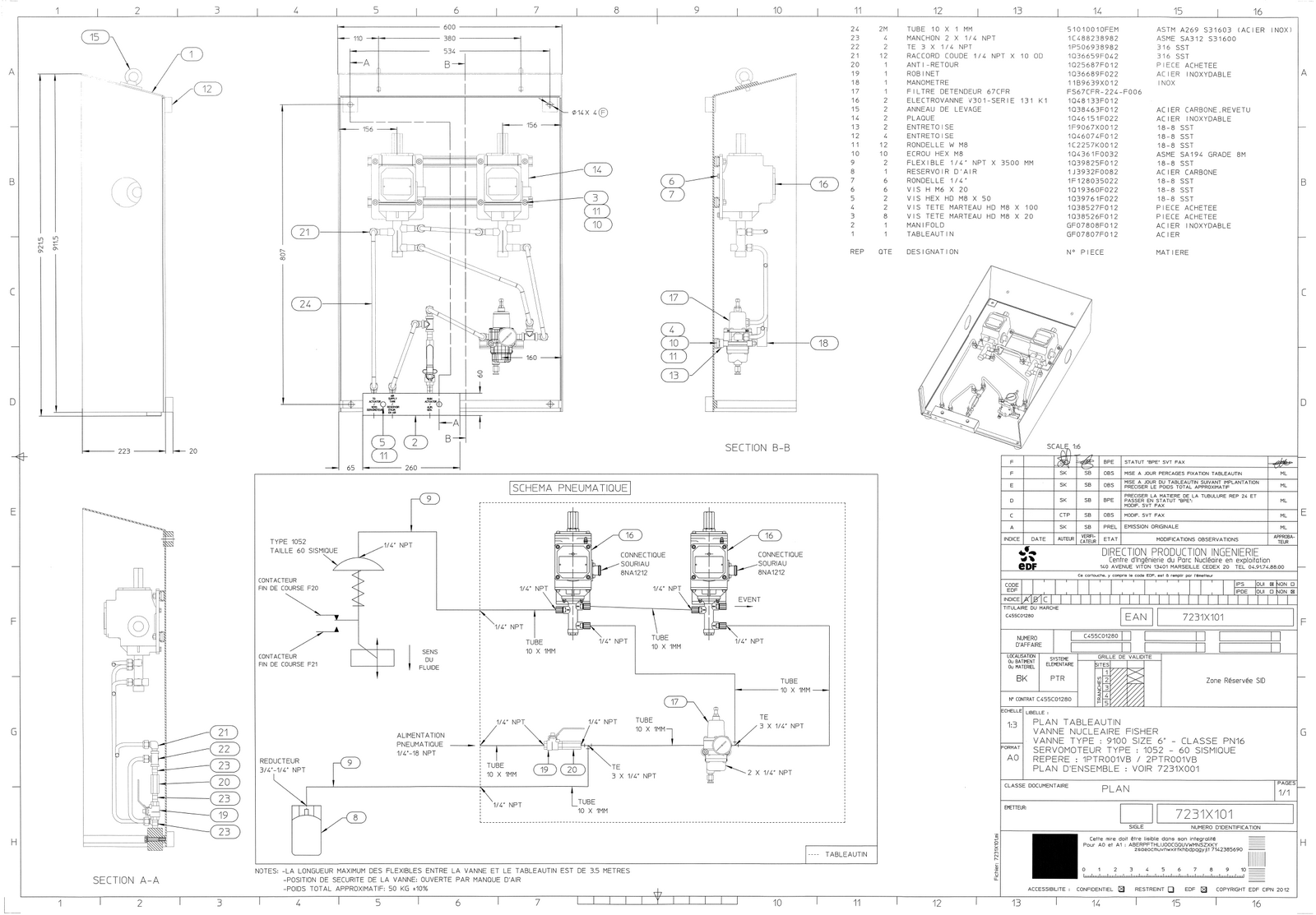 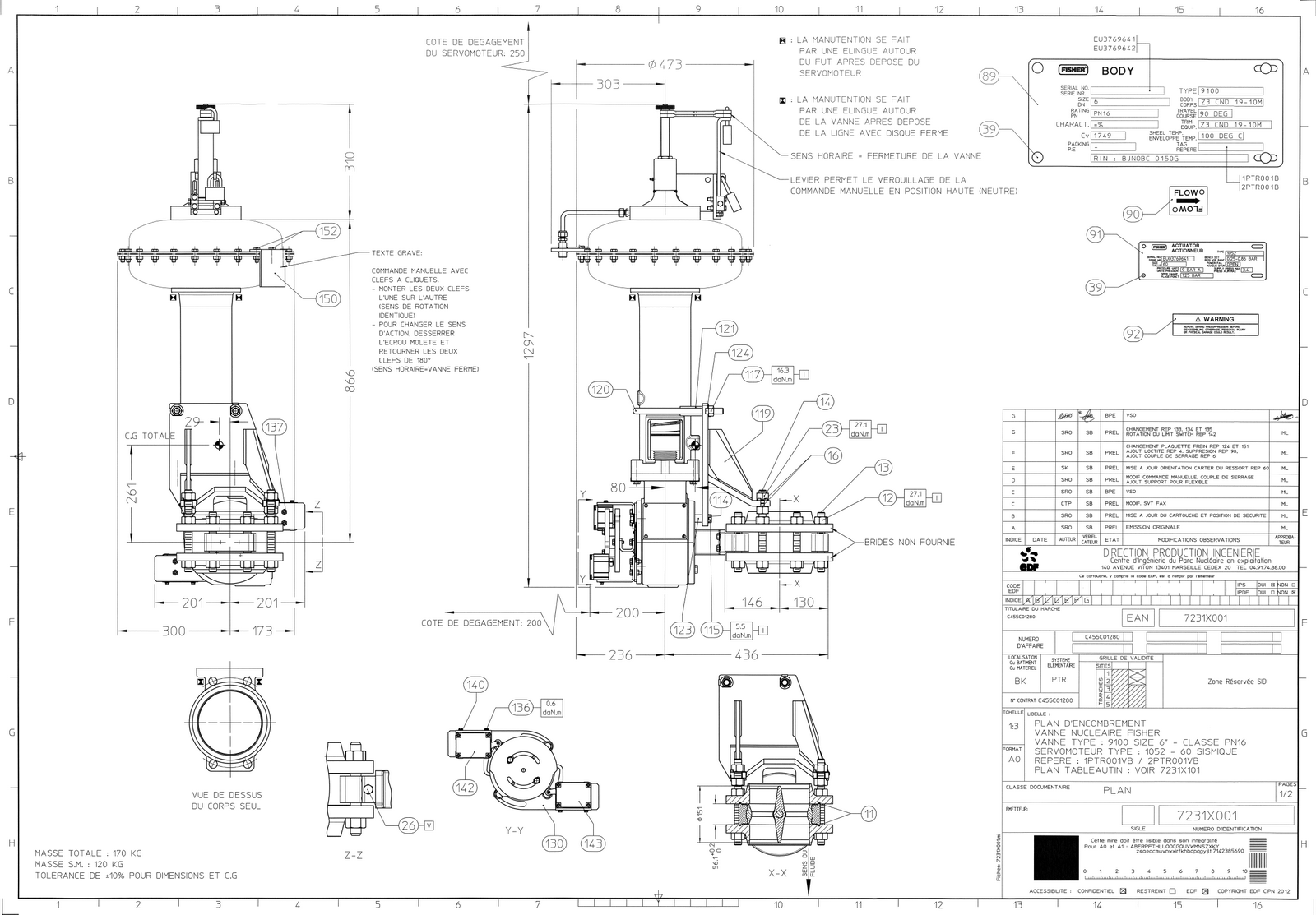 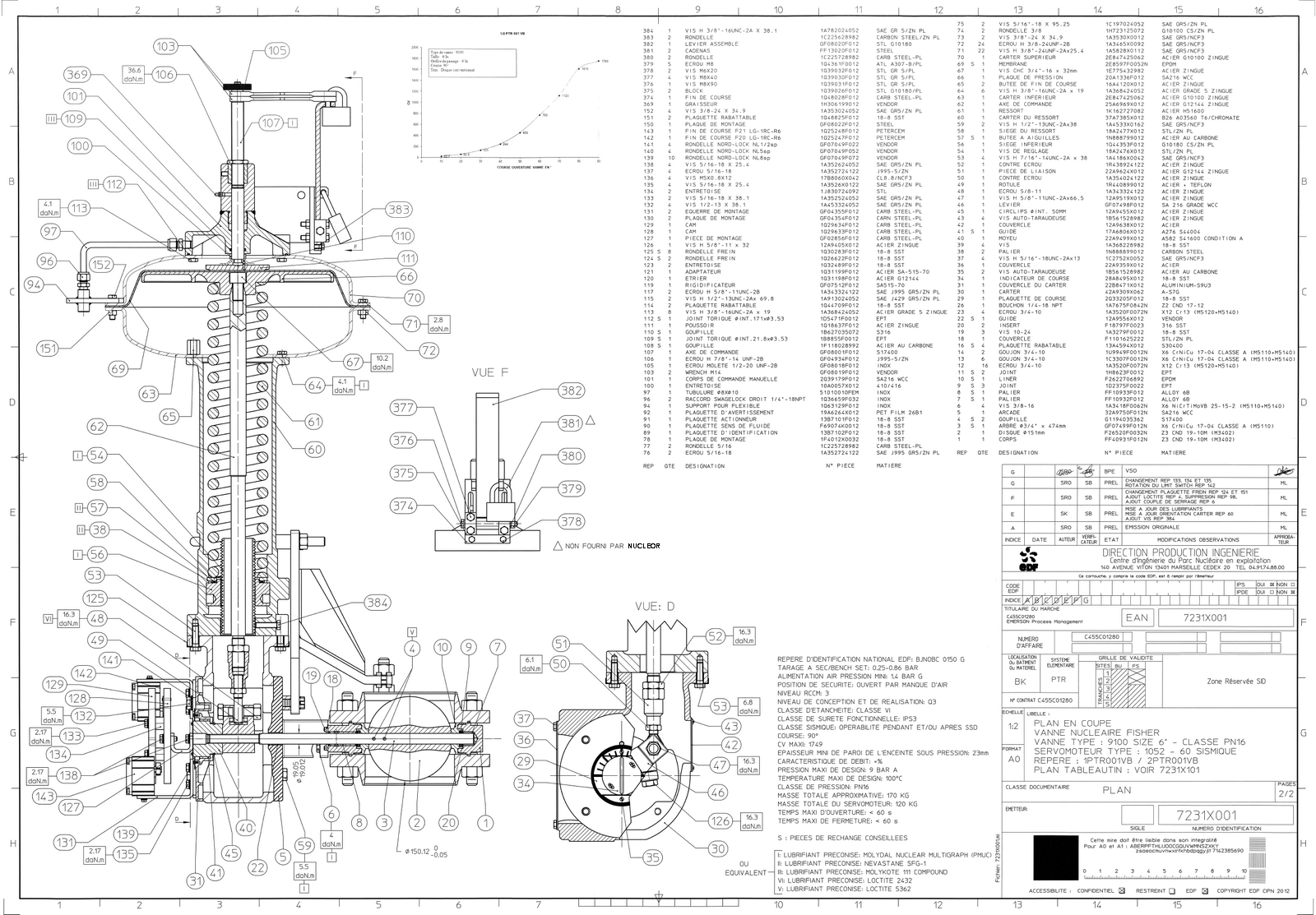 Cartographie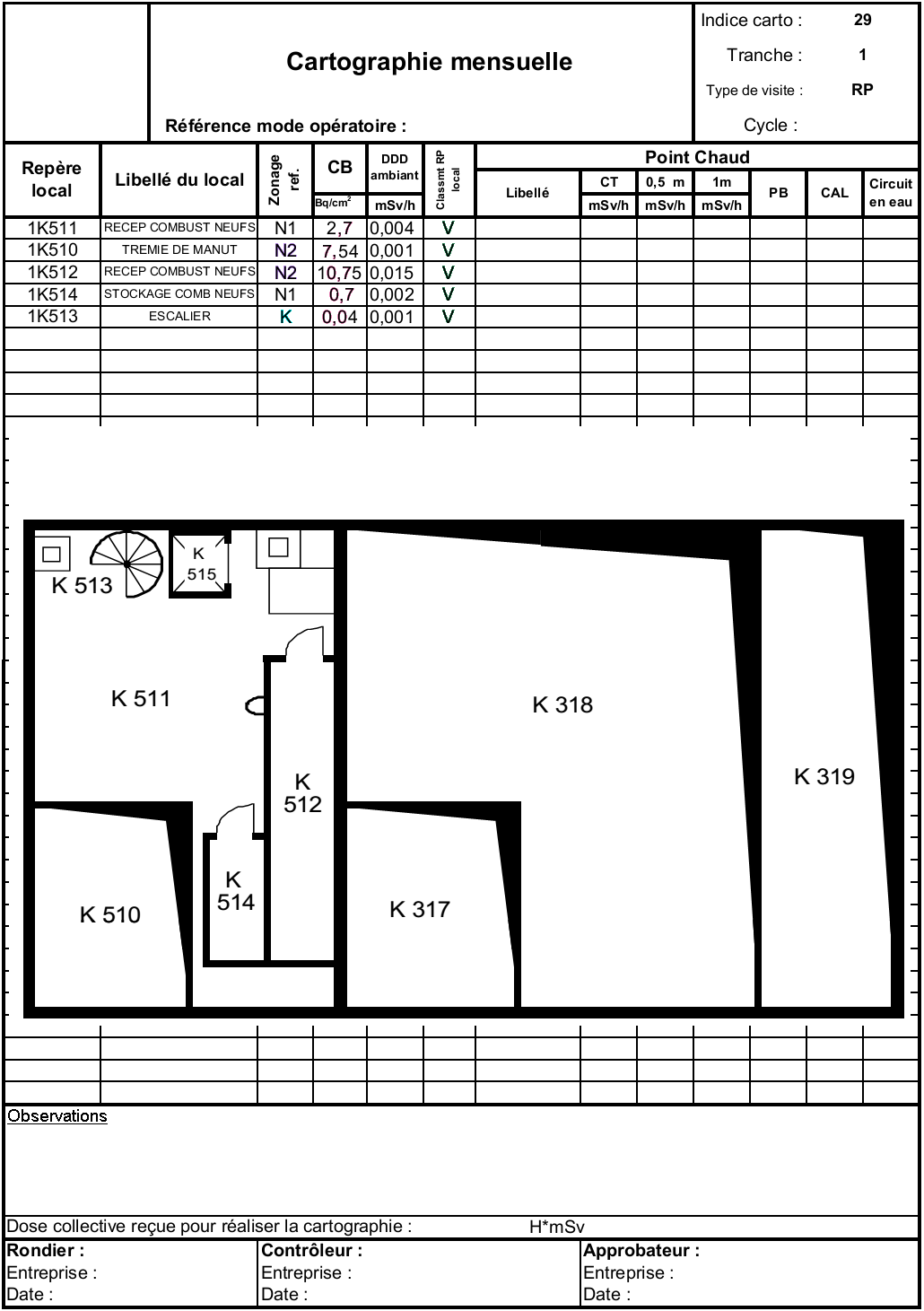 Document de Suivi de l’InterventionProcédure de dépose/repose de la vanne PTR 001 VB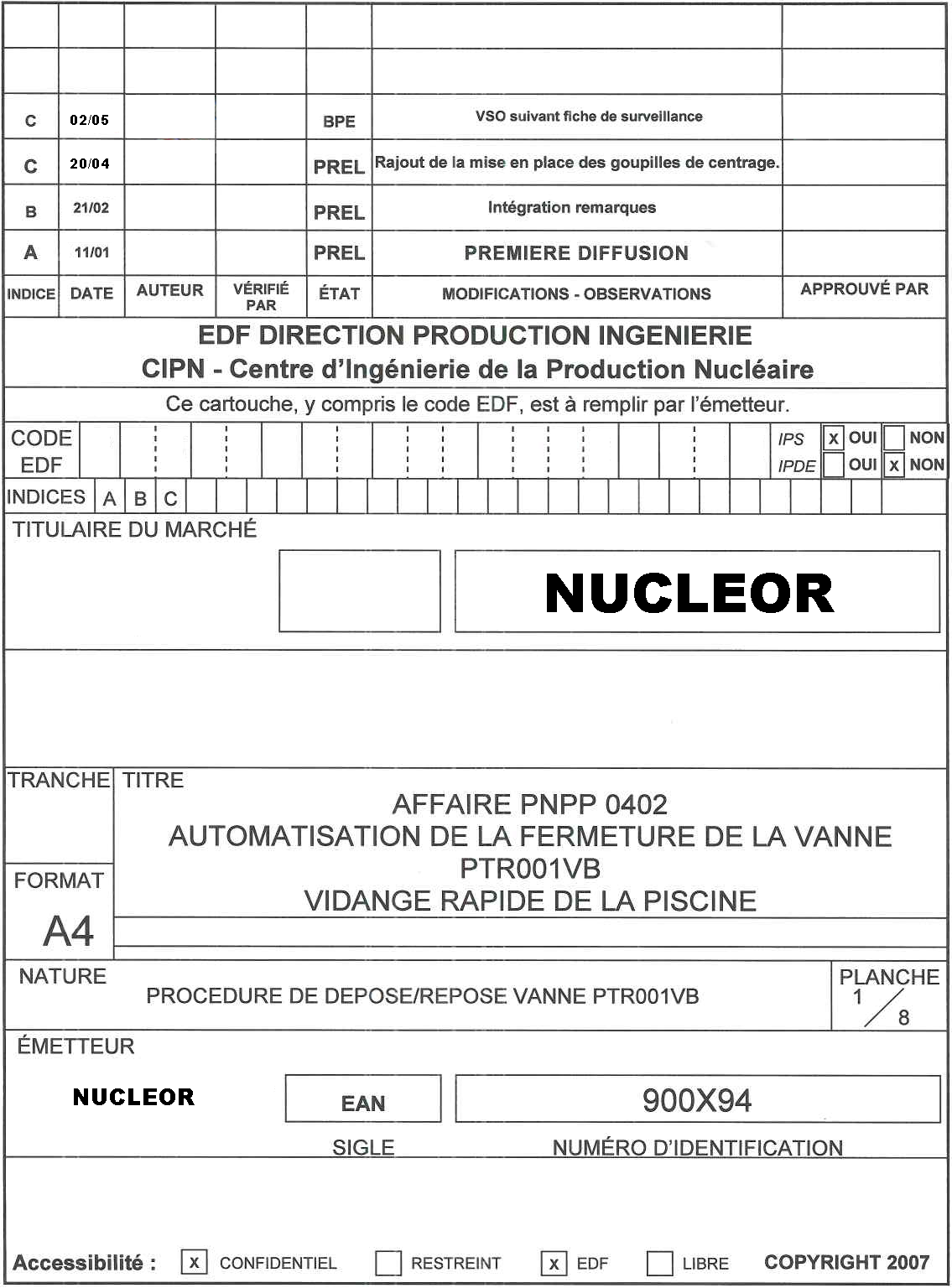 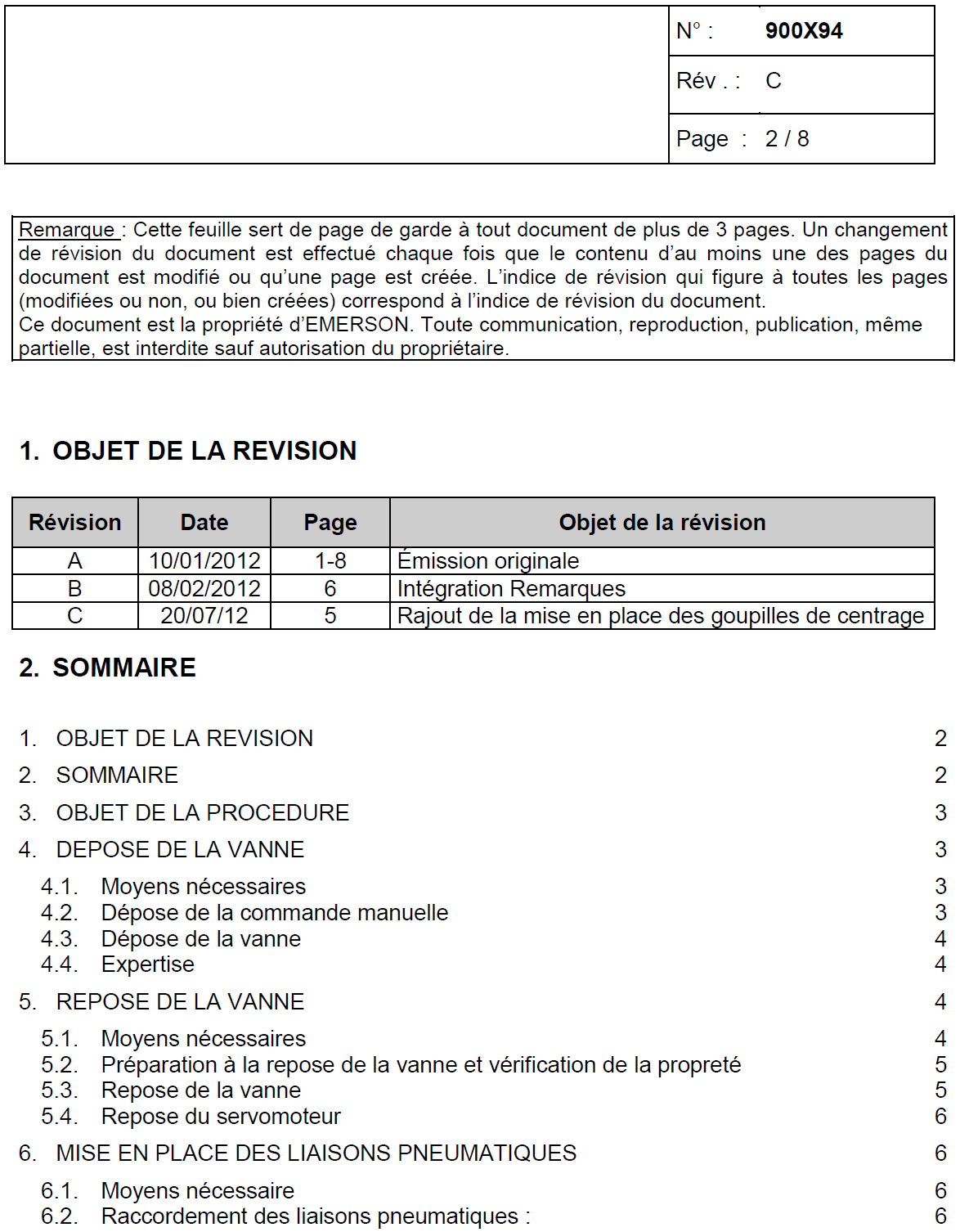 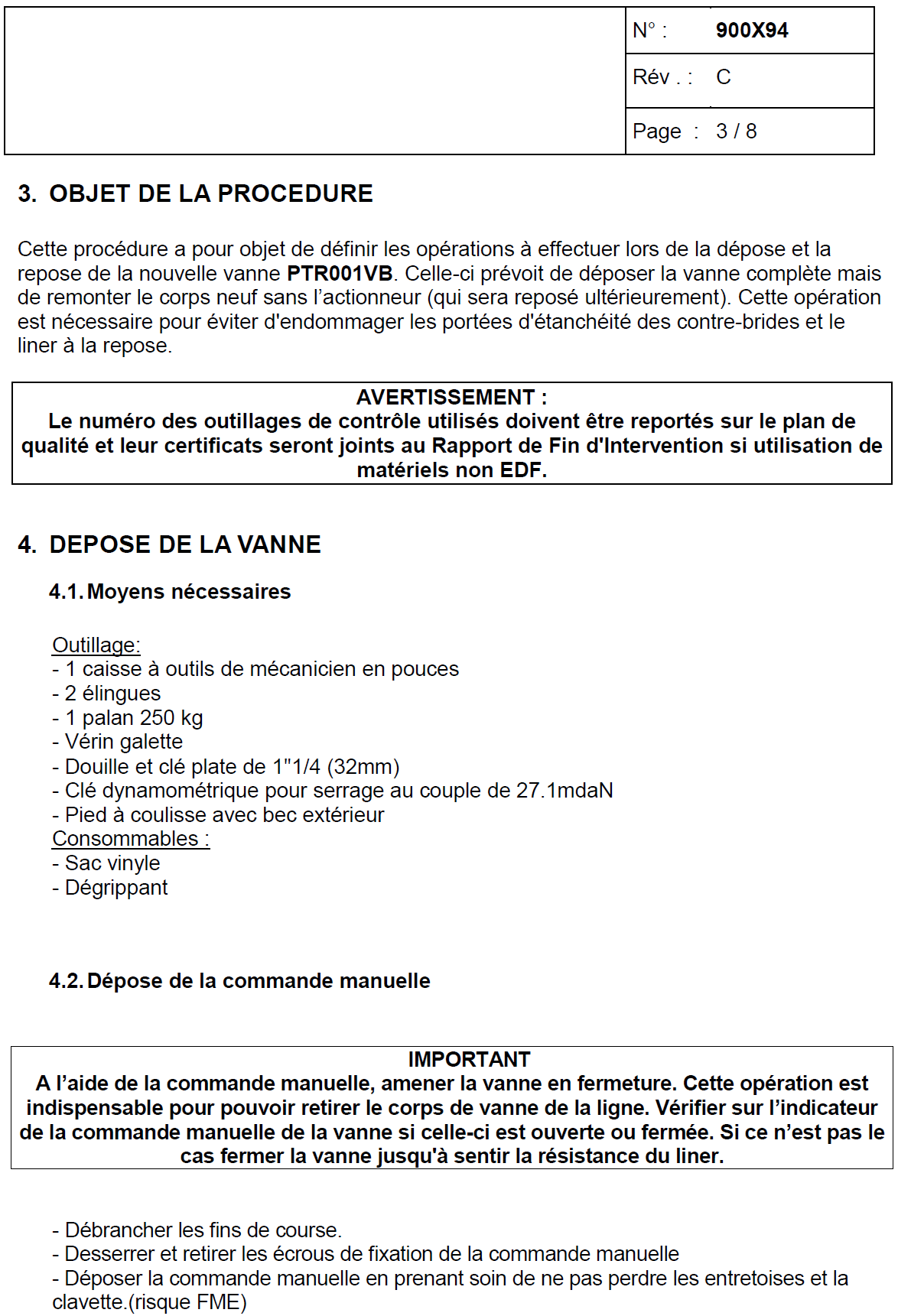 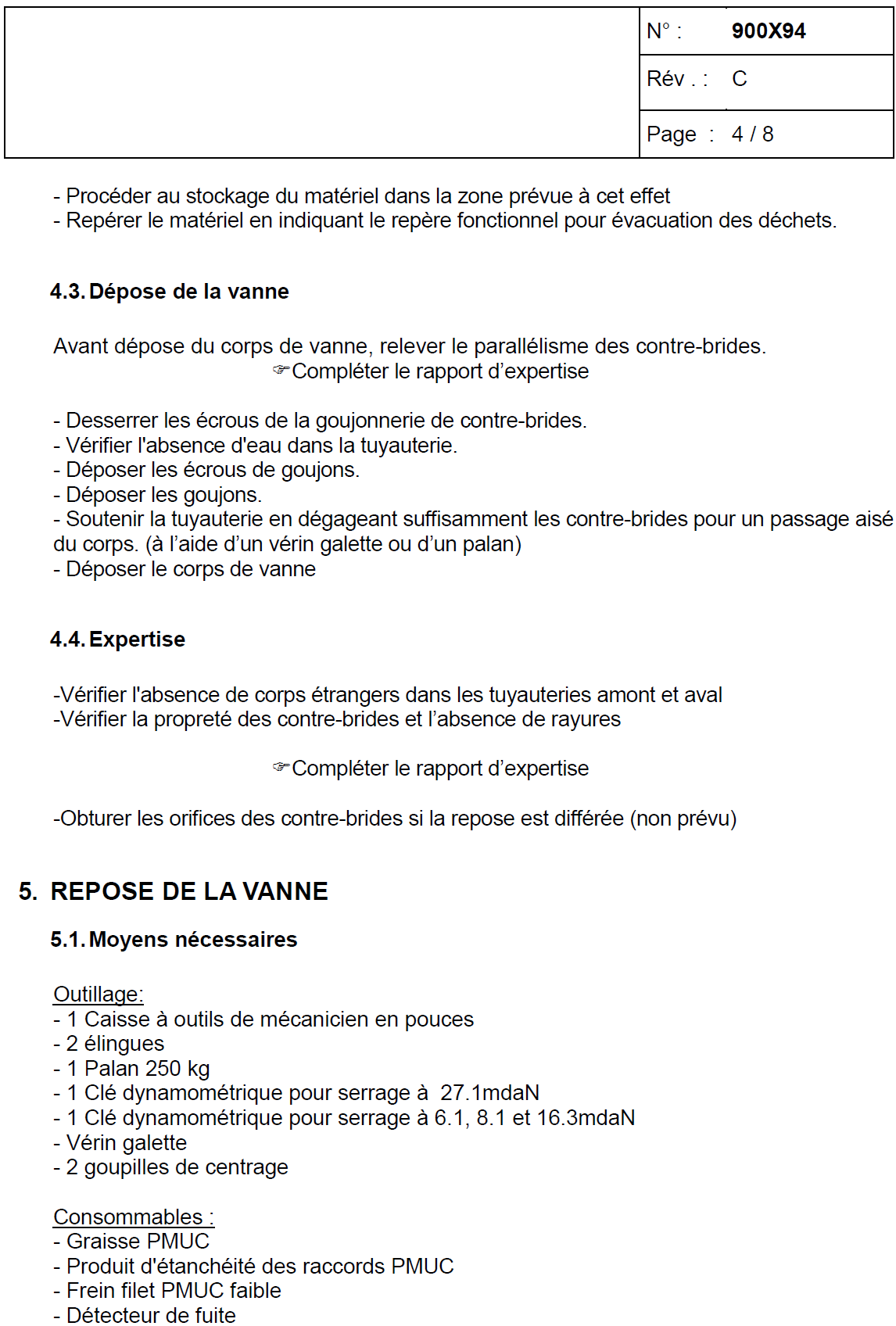 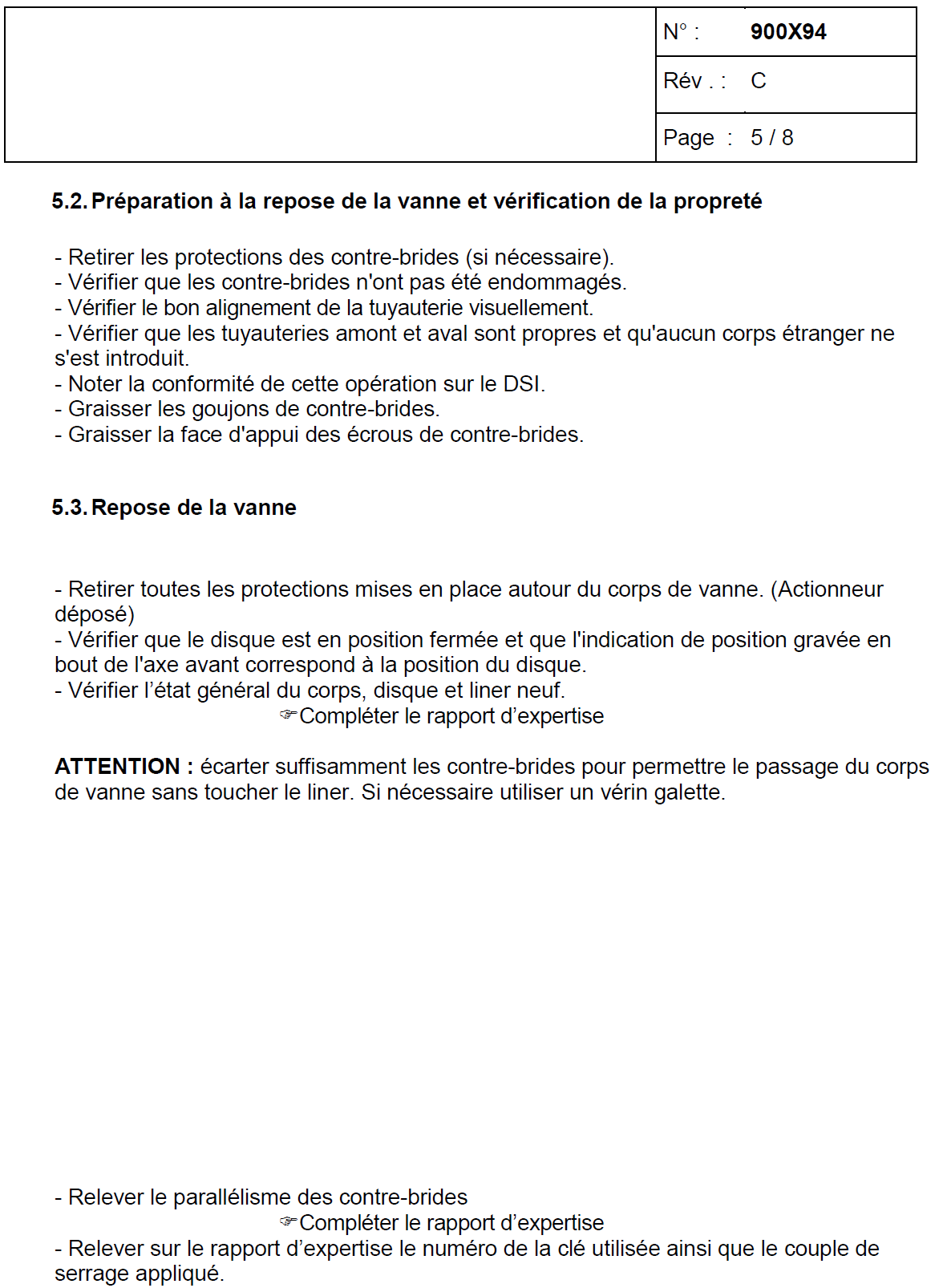 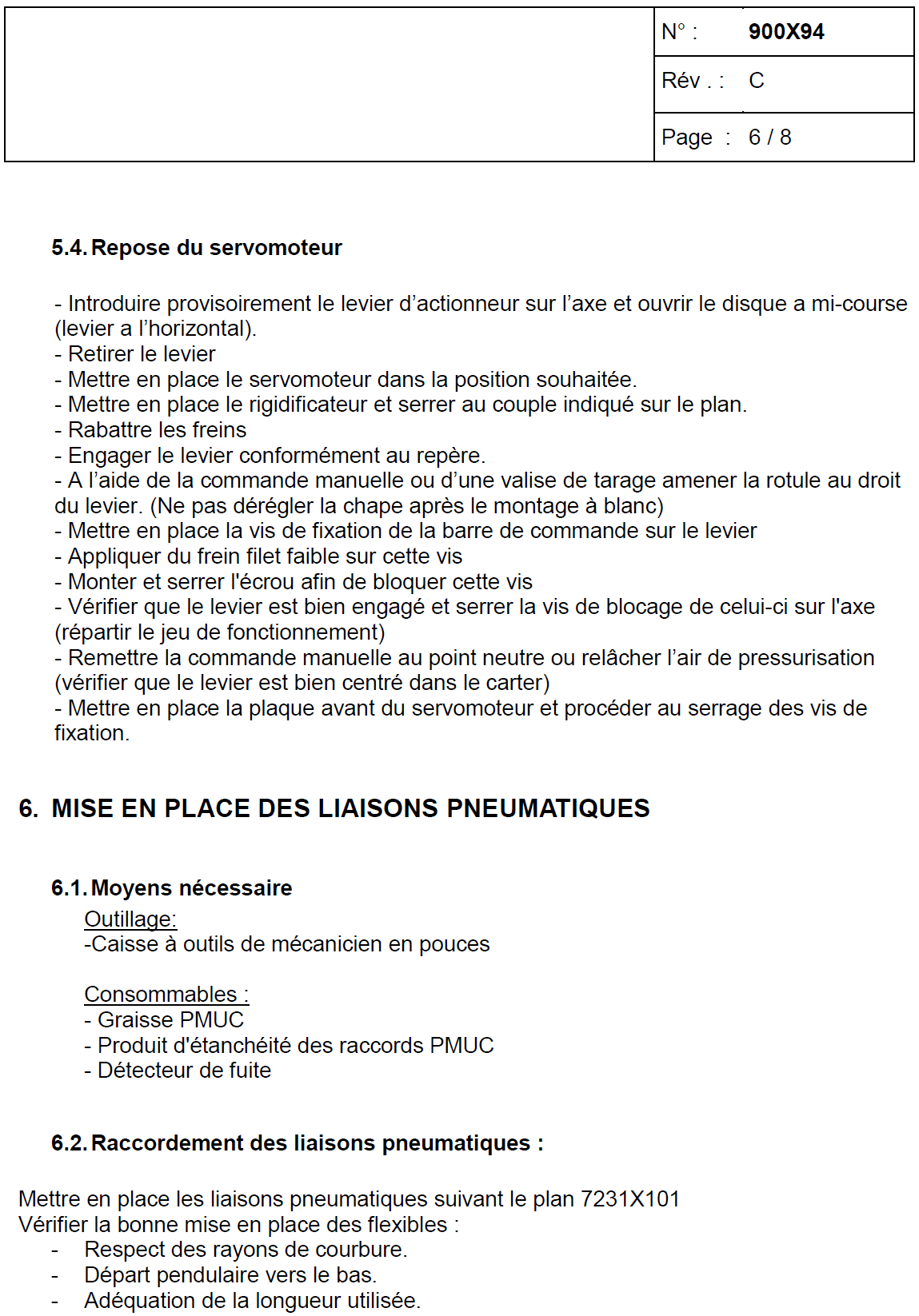 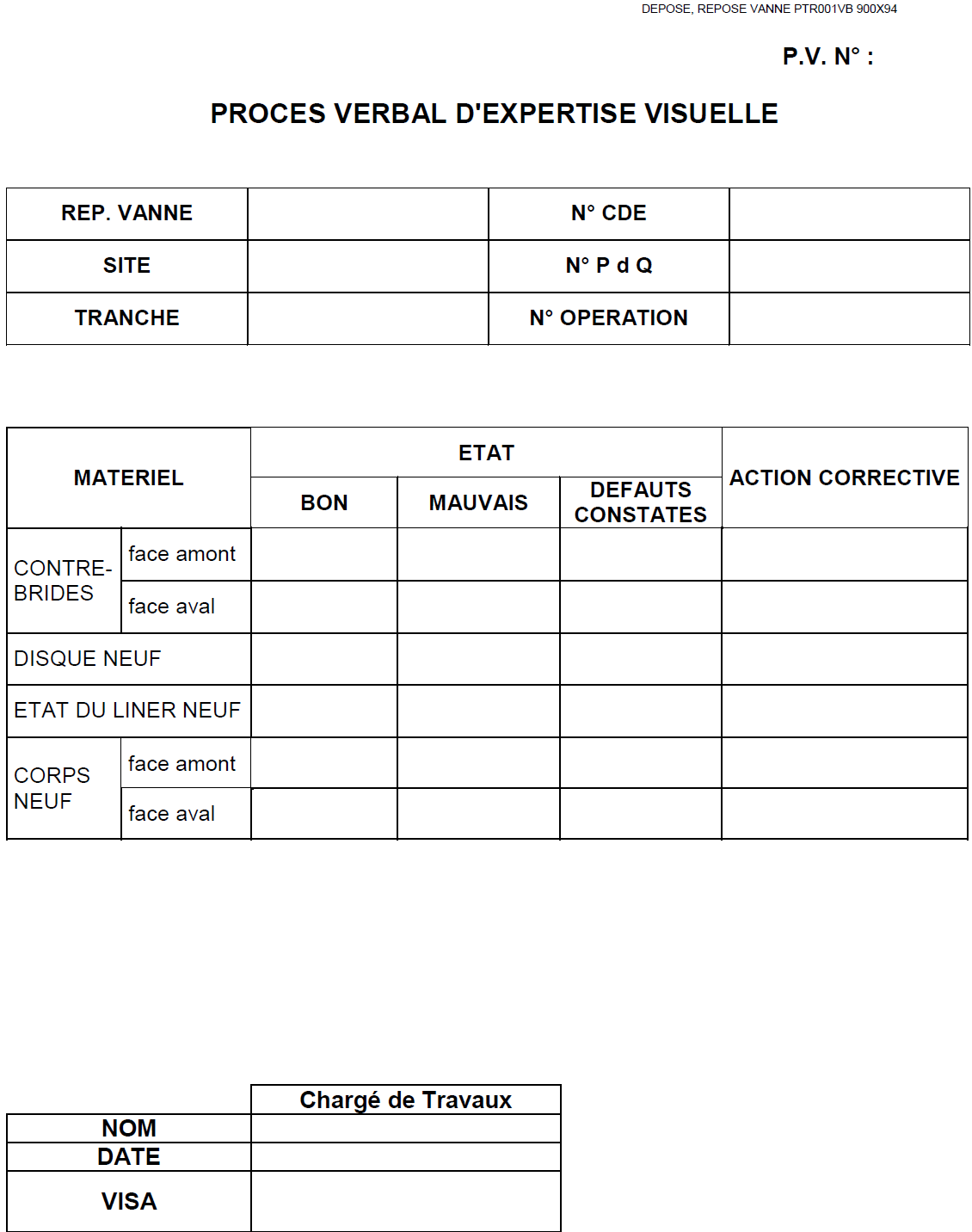 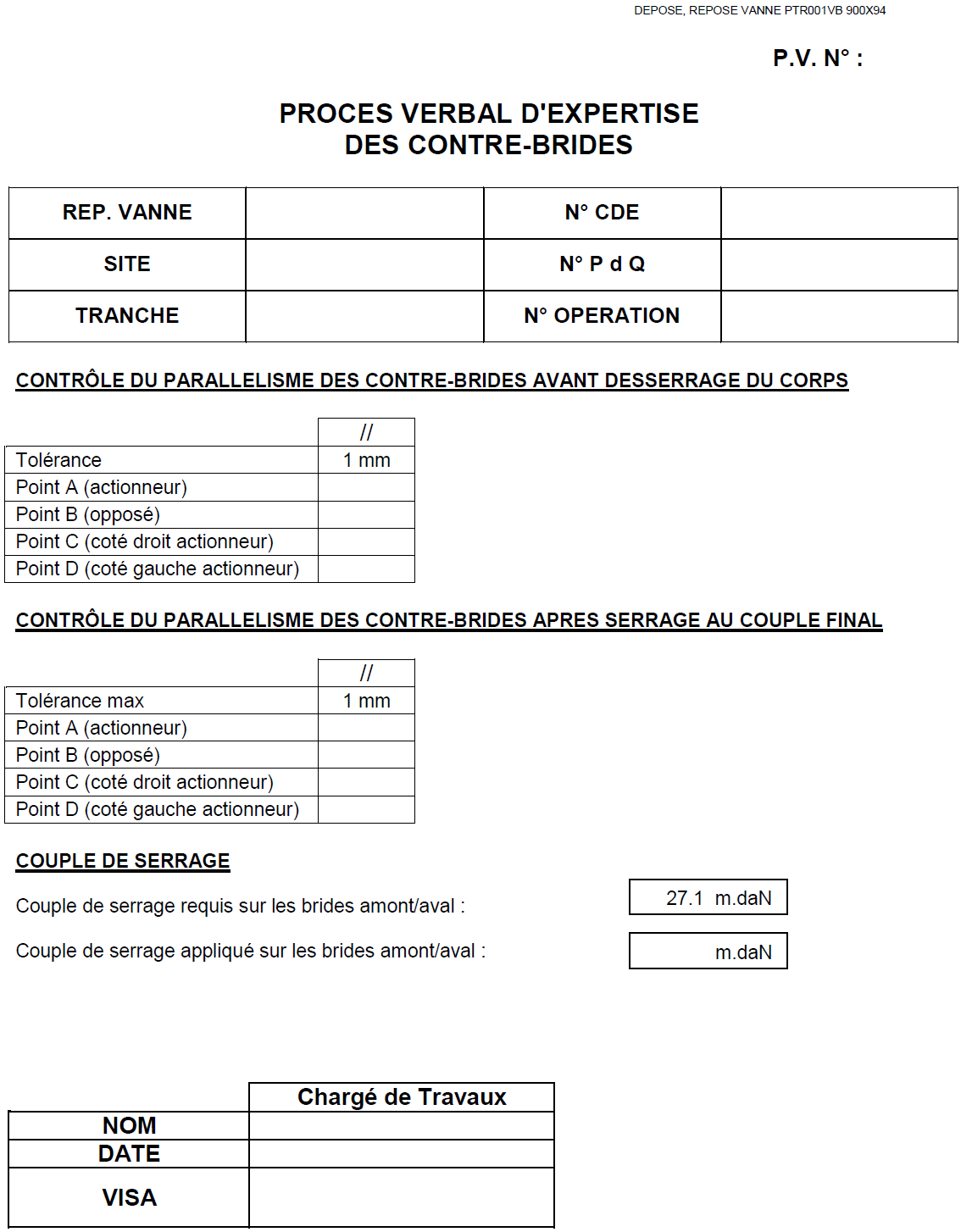 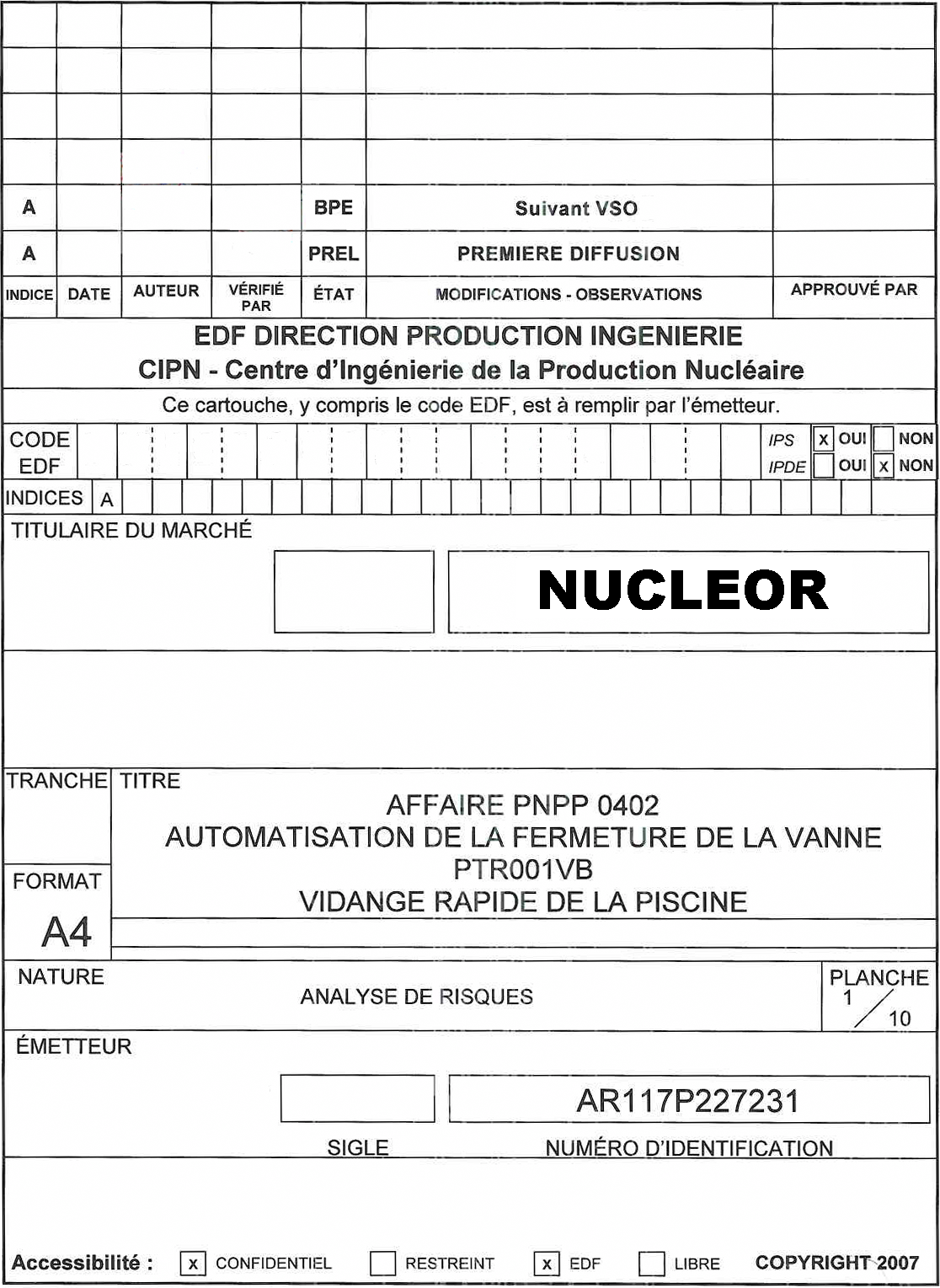 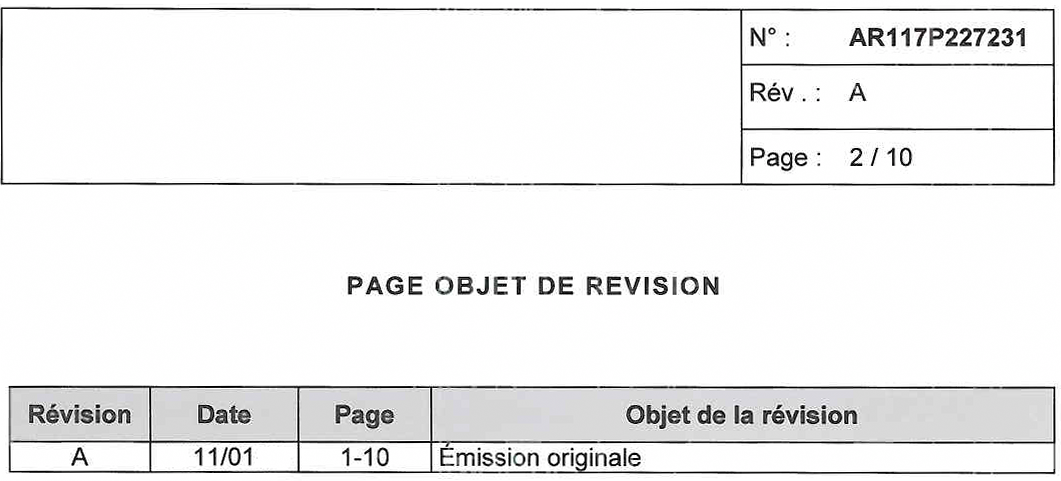 Analyse de risques (DMP ; Activité ; Environnement)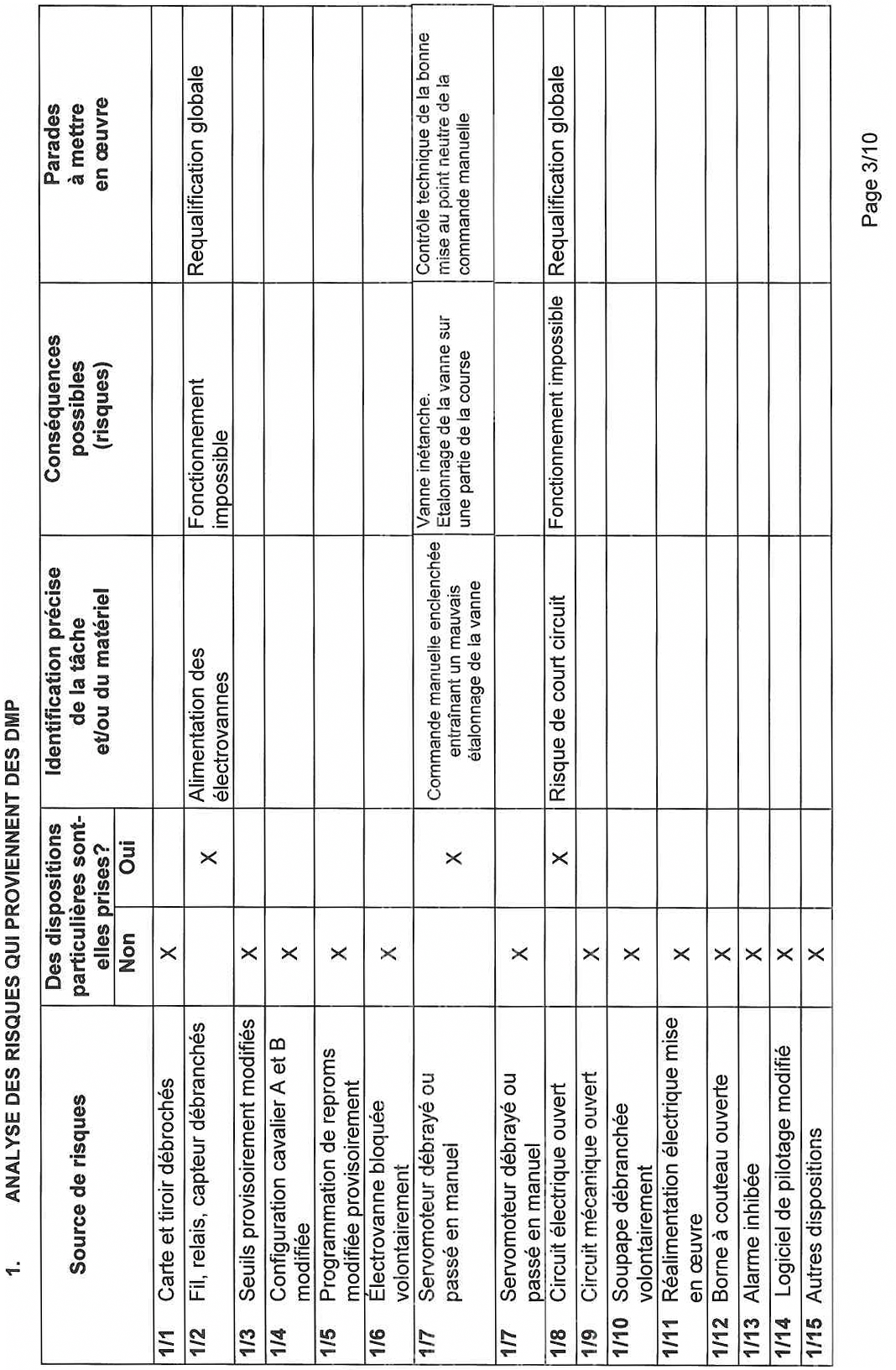 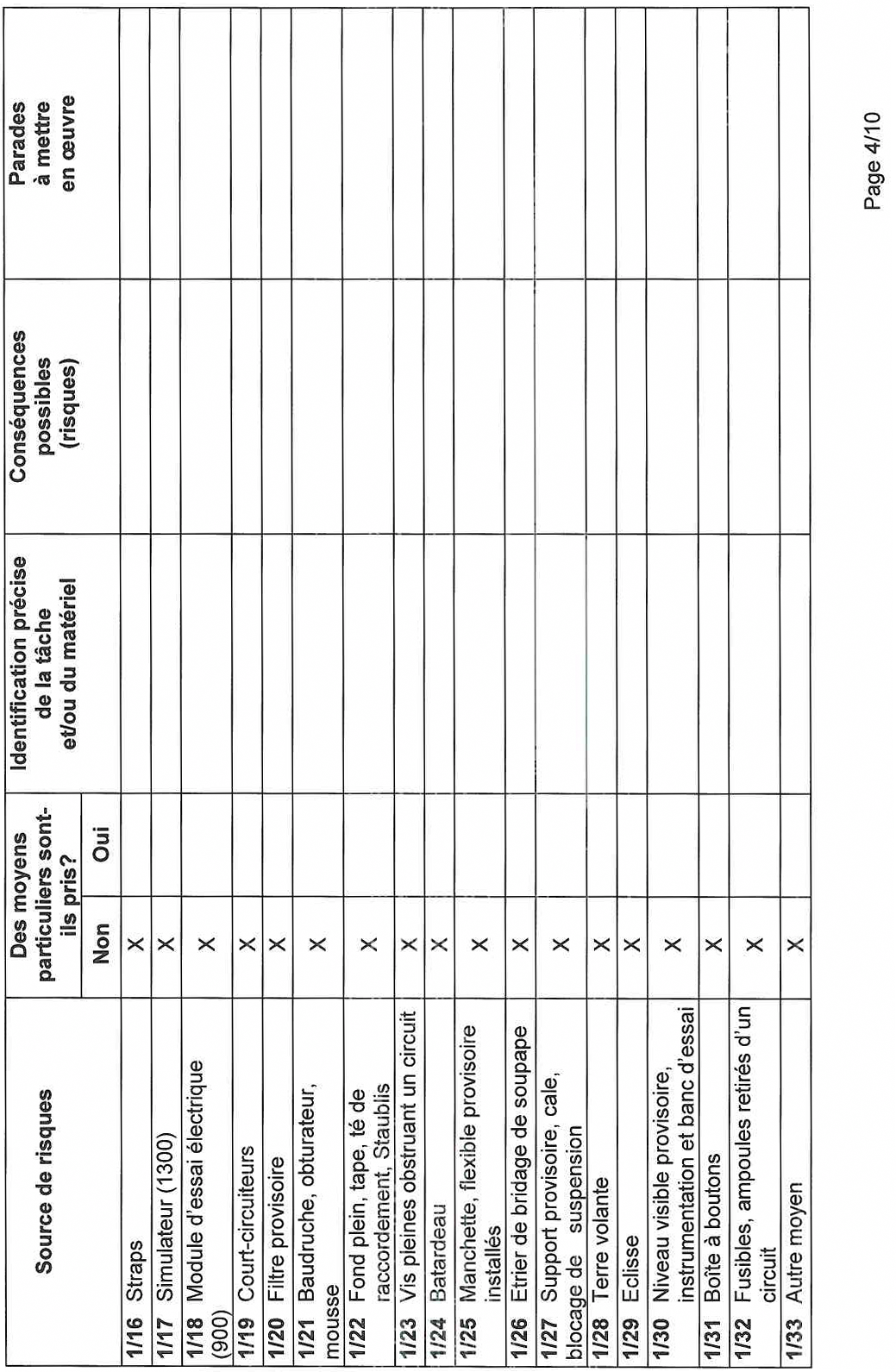 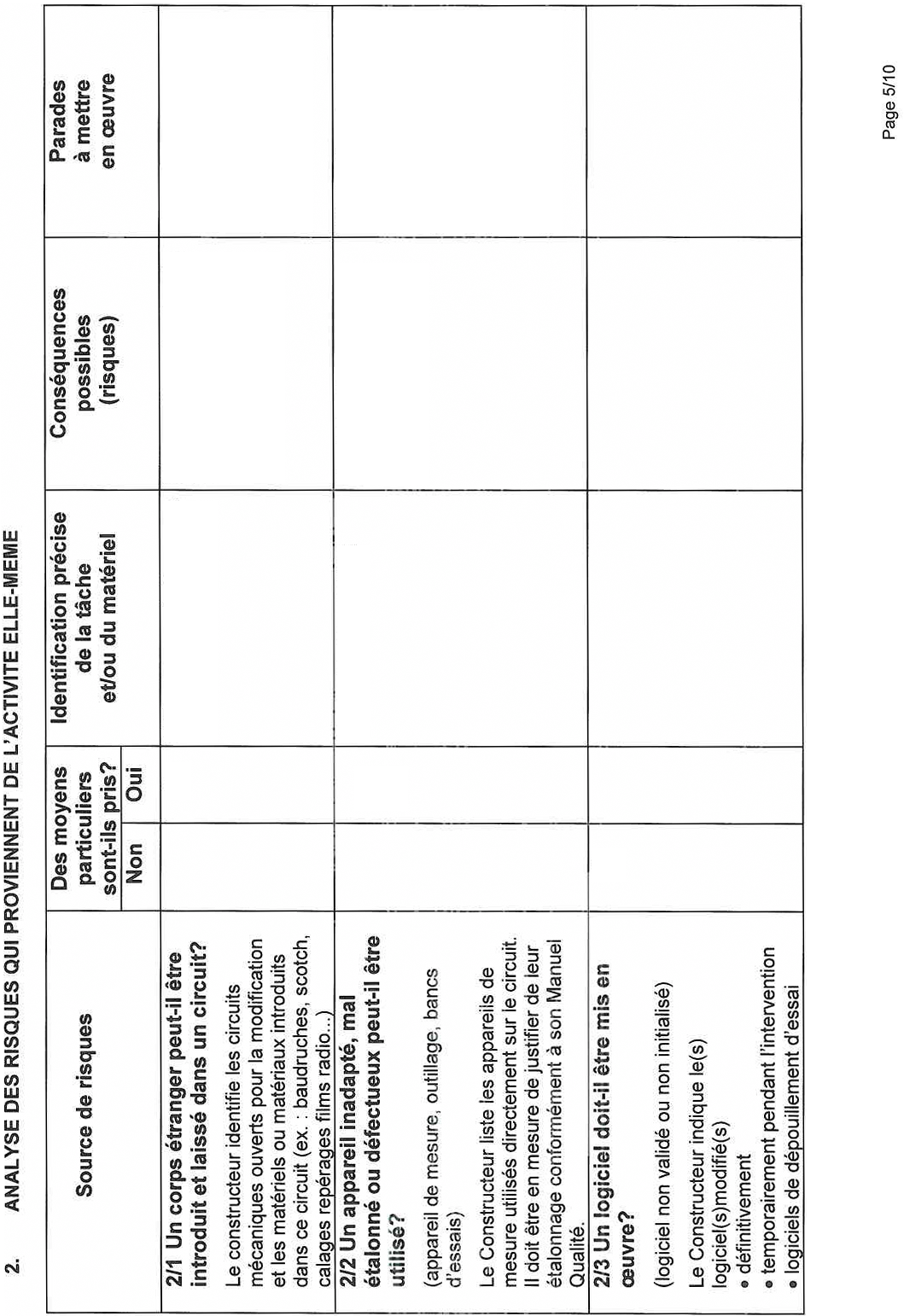 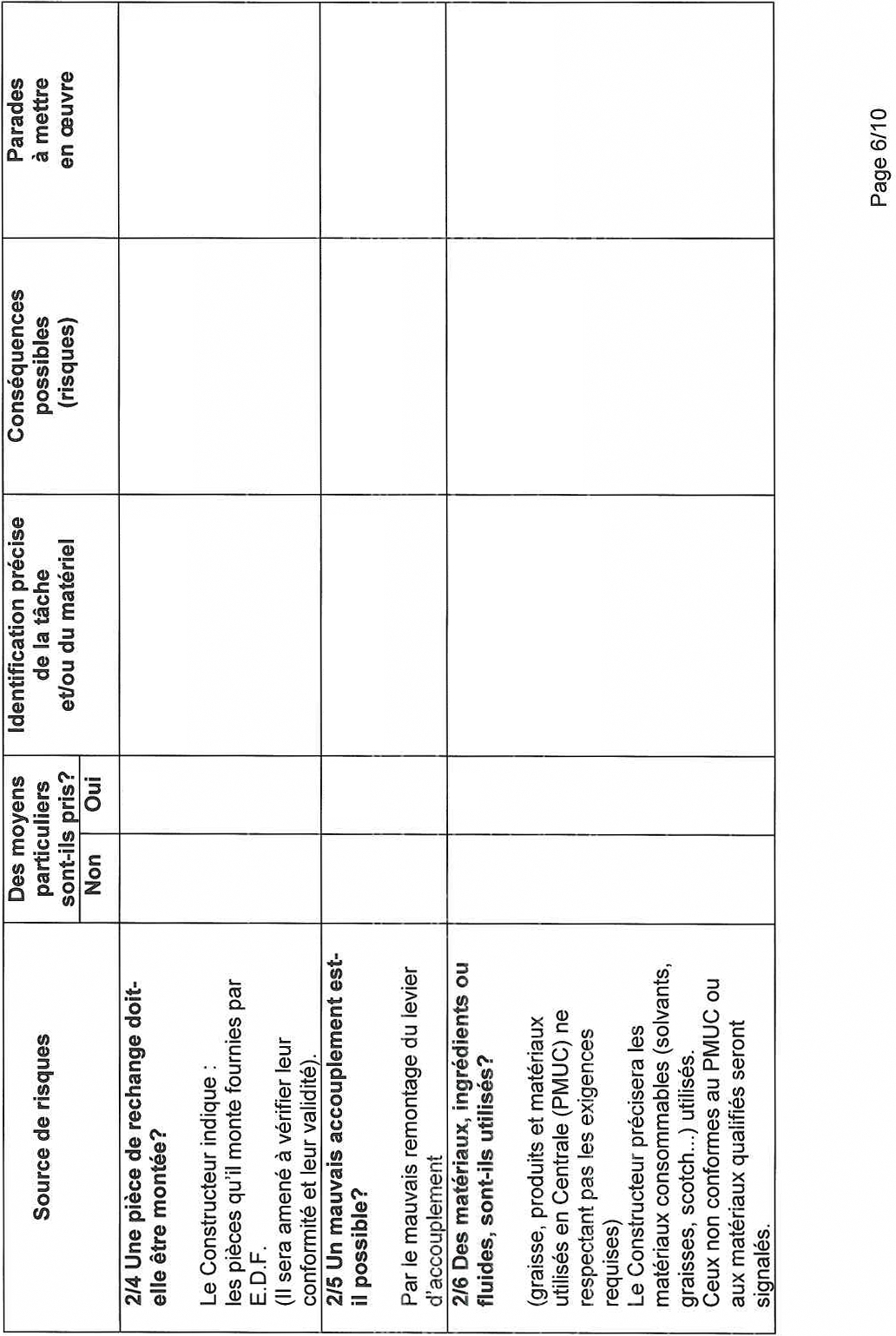 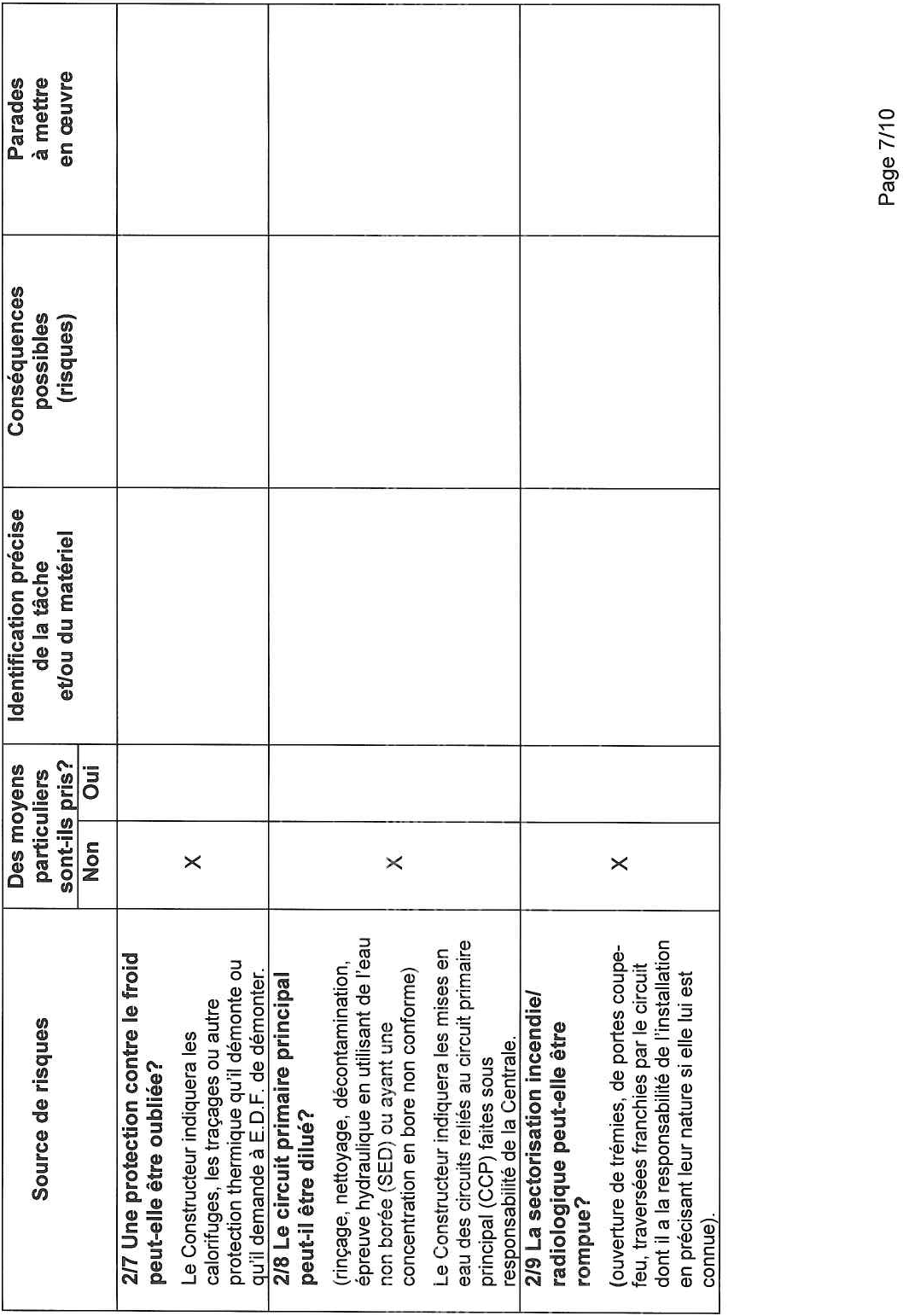 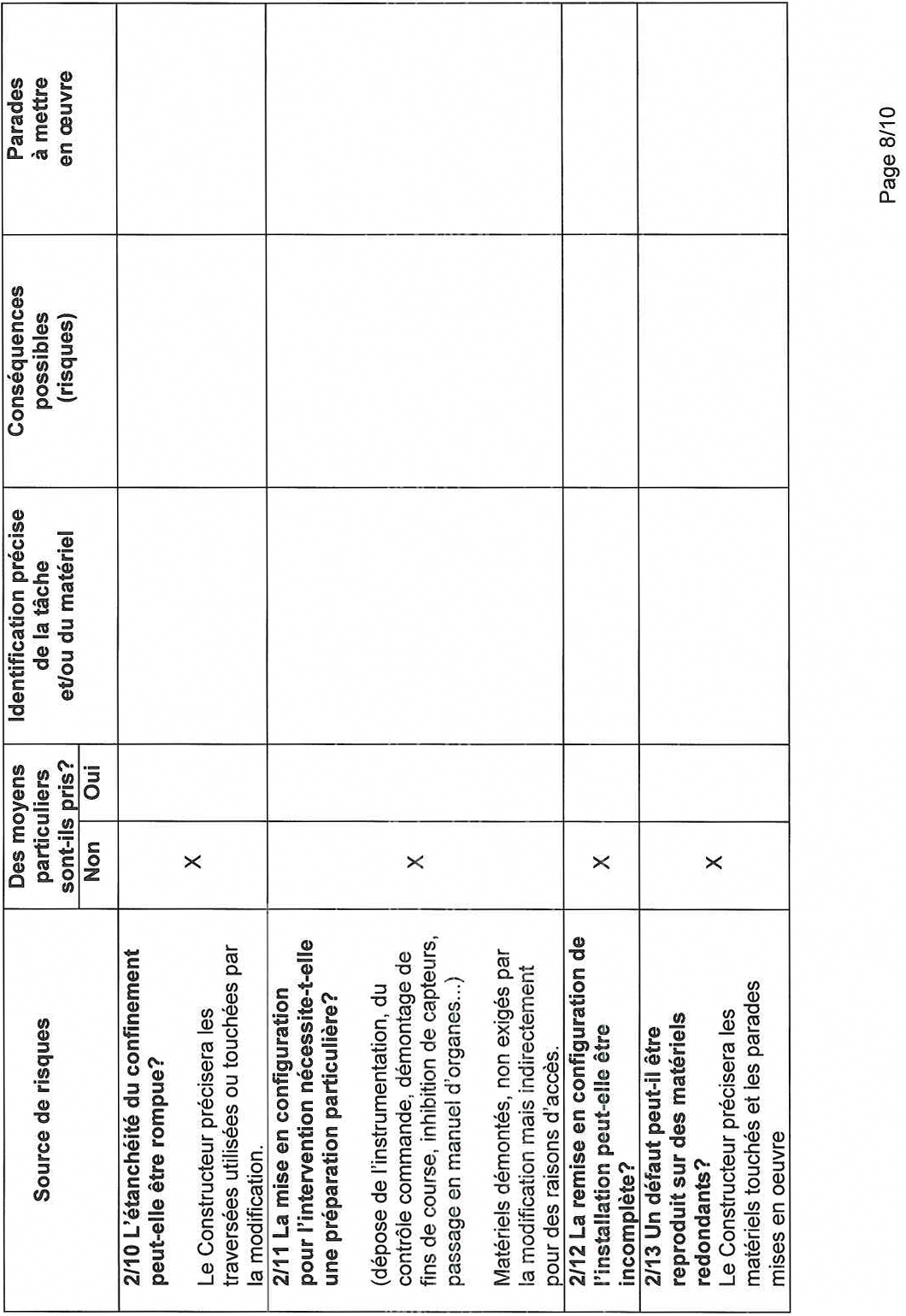 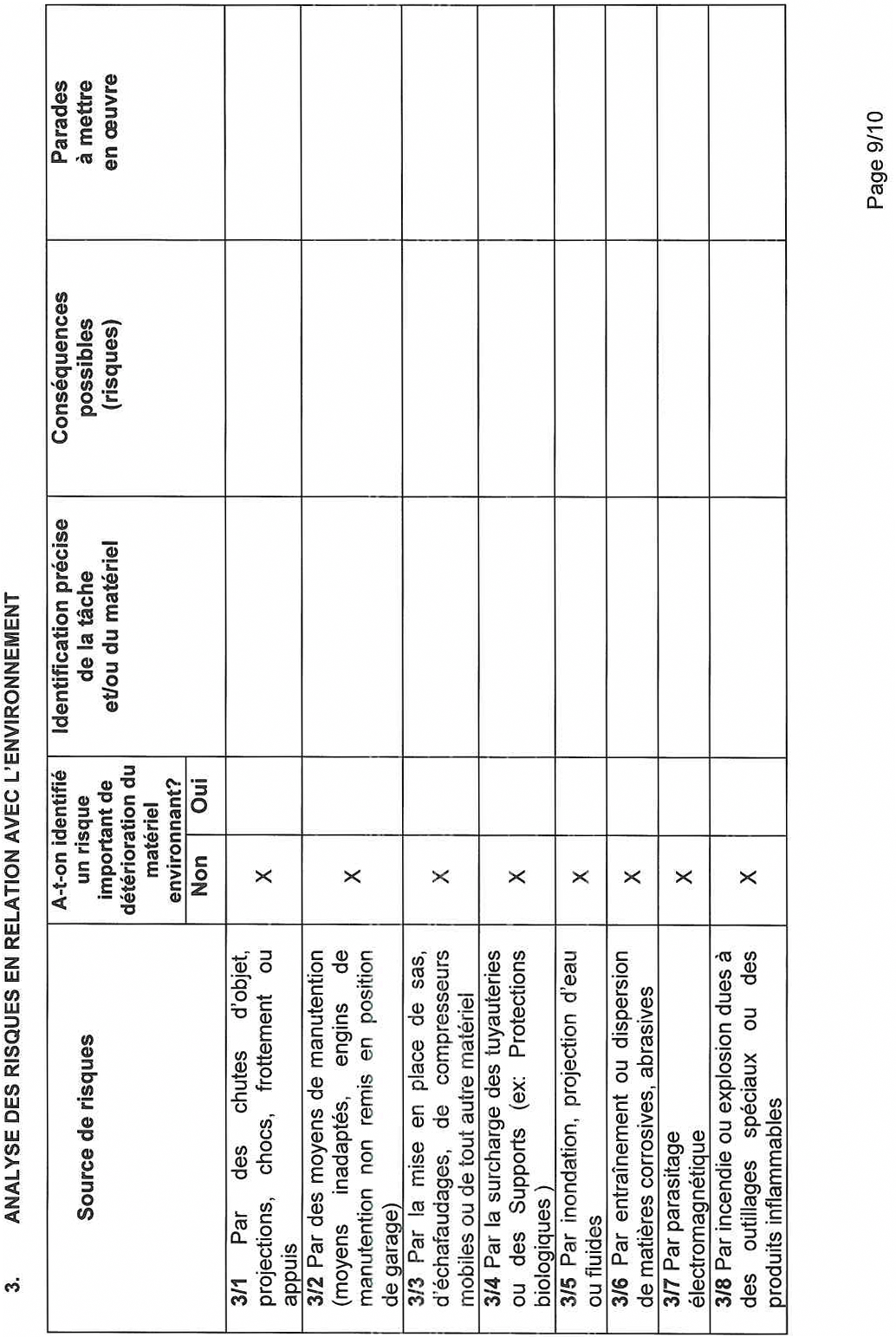 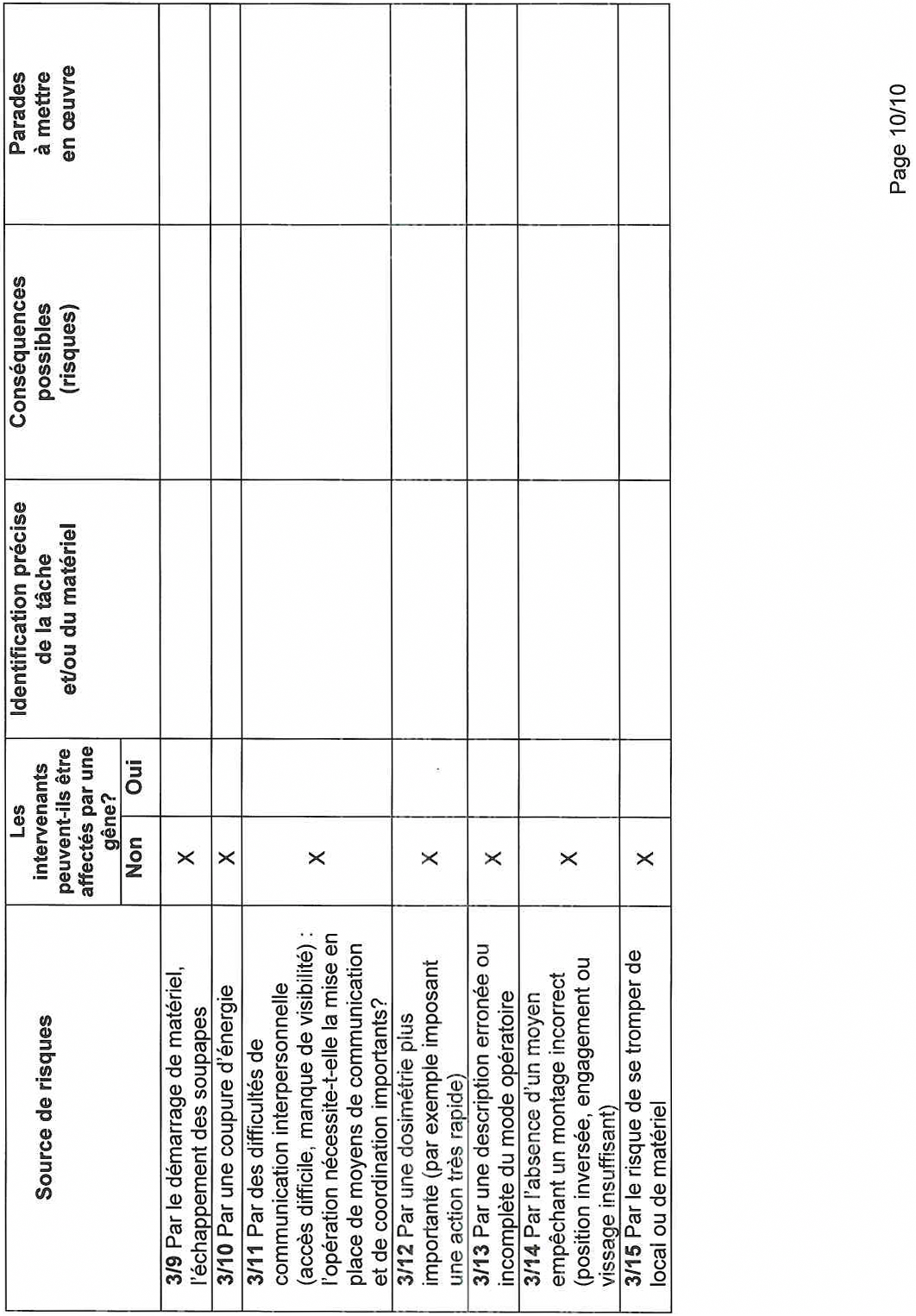 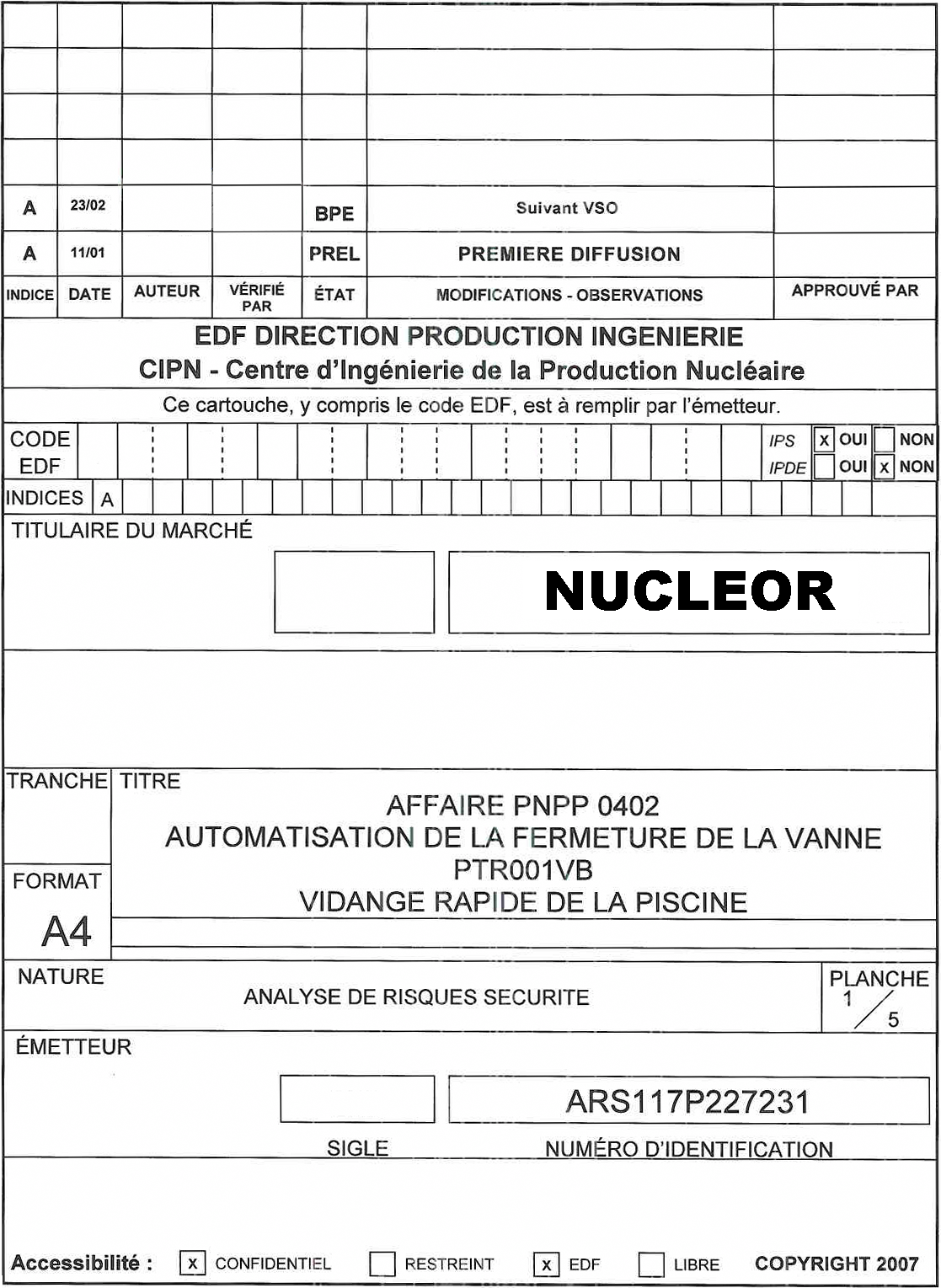 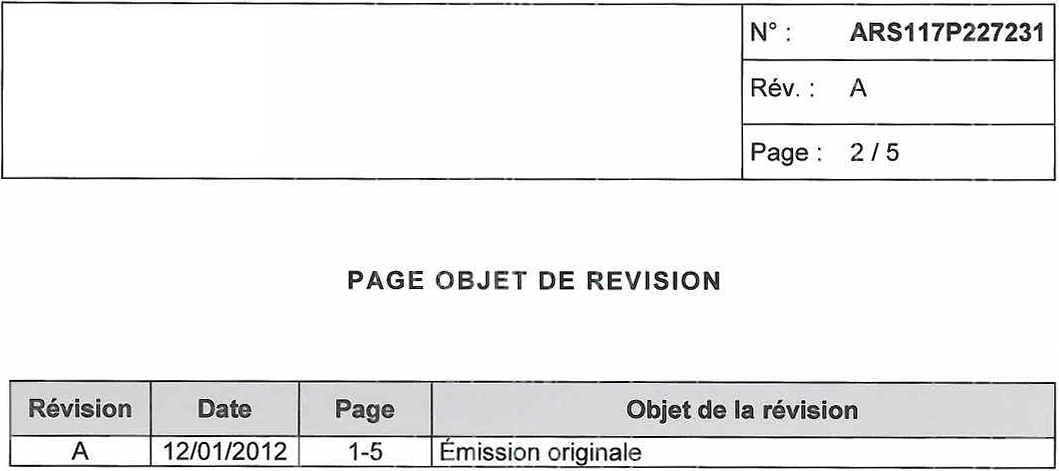 Analyse de risques sécurité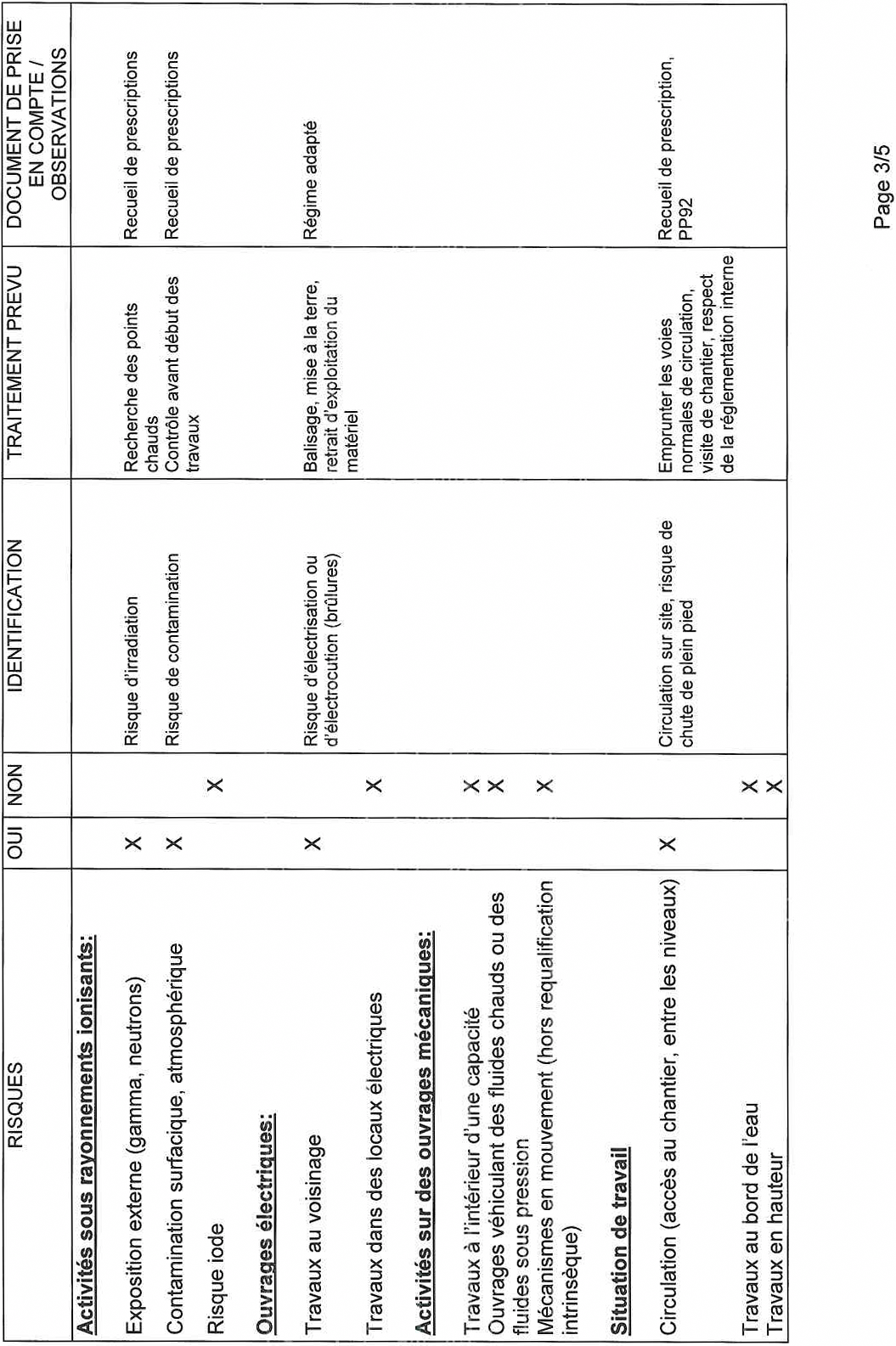 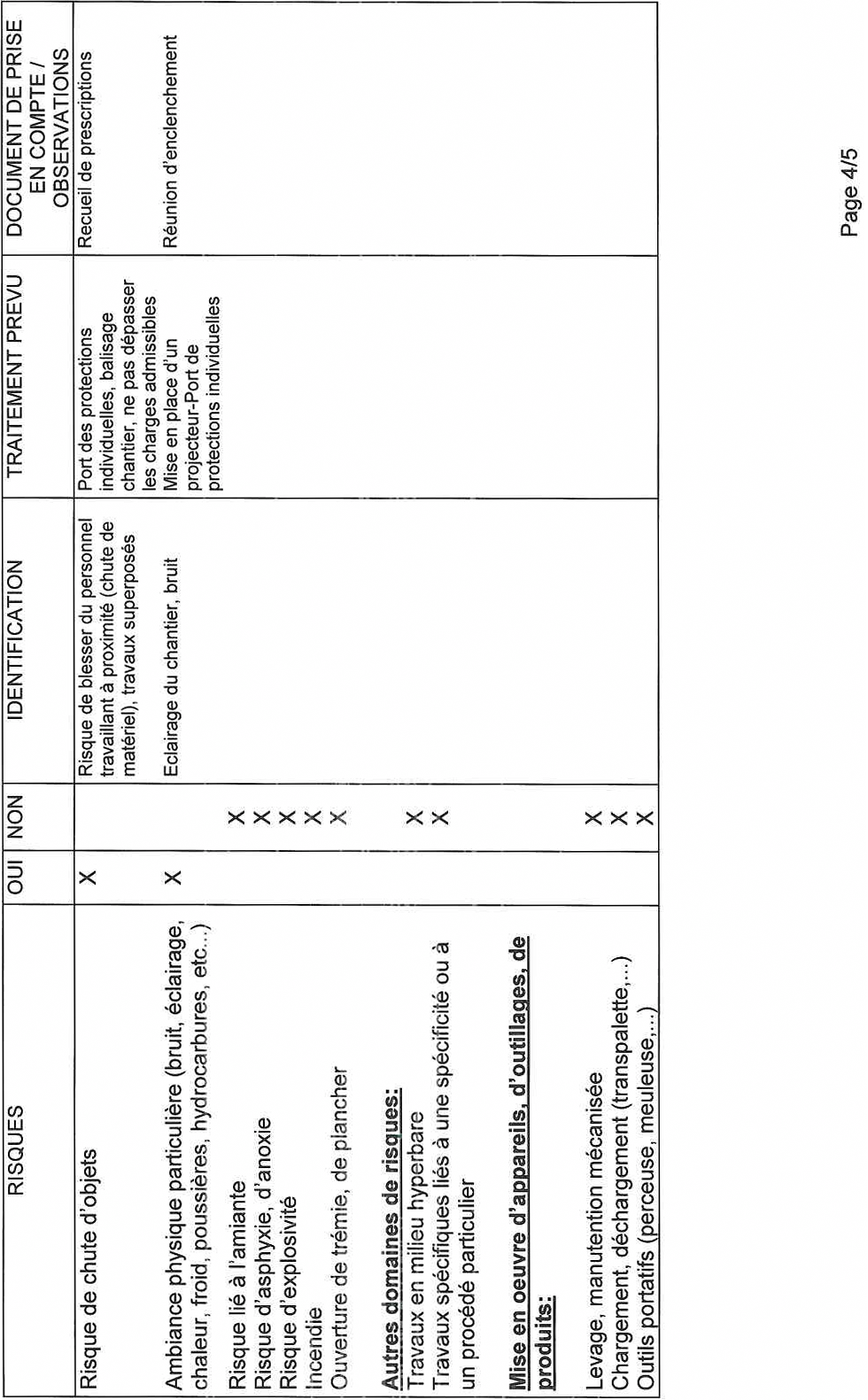 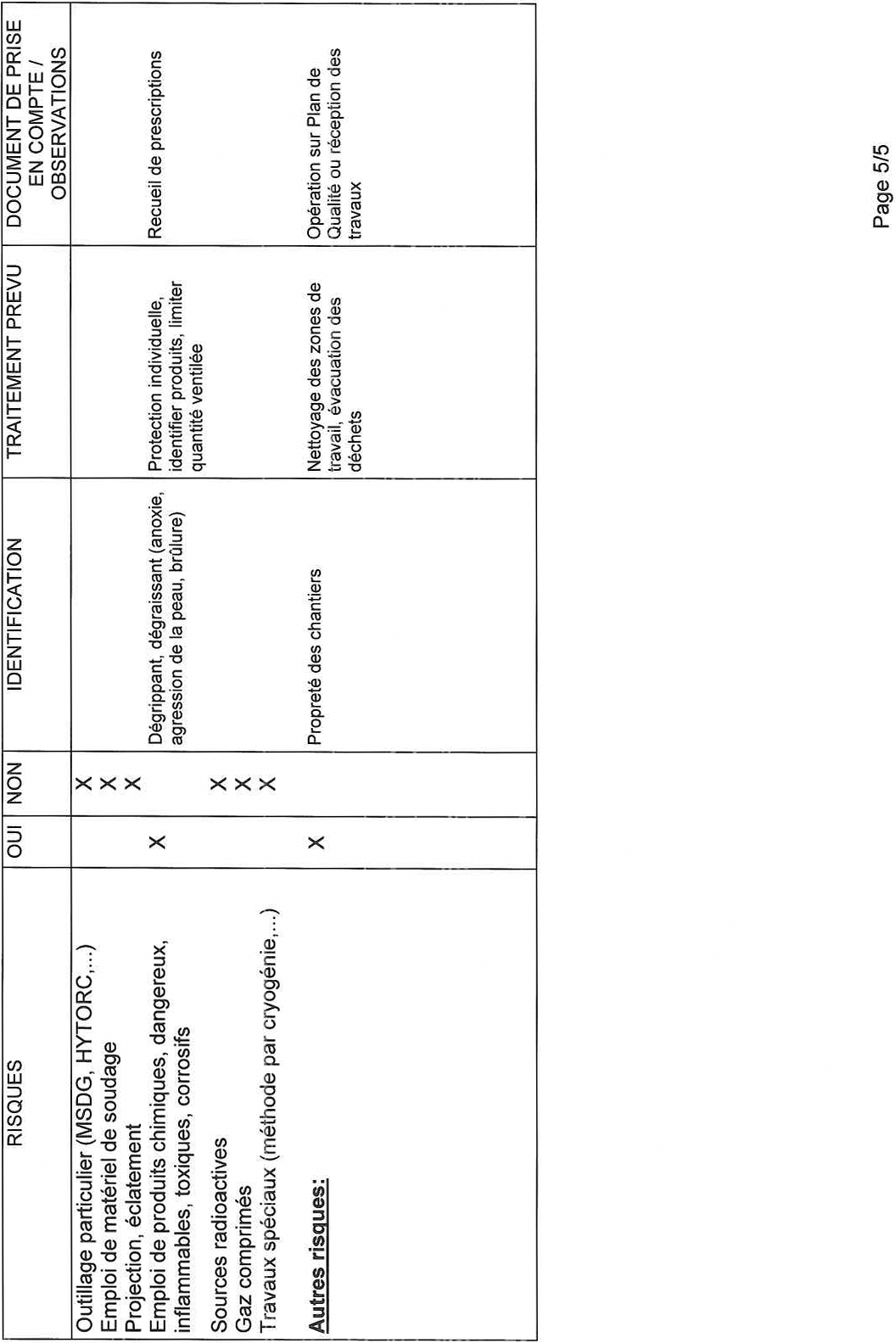 DOSSIER TECHNIQUE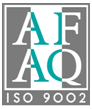 AgentsContratSpécialitéExpérienceDosimétrie cumulée des 12 derniers moisValidité visite médicaleQualifications et habilitationsAurélie BELLEVILLECDIChaudronnerie5 ans1,8 mSvOKM1, B0V, H0, RP1, HN1Henri MARCOULECDIRobinetterie18 ans11,31 mSvOKM2, B2V, H1, RP2, QSP, HN1Nicolas BRENNILISCDIClimatisation14 ans2,3 mSvOKM1, B0V, H0, RP2, QSP, HN2Xavier BUGEYCDIMaçonnerie18 ans1,2 mSvOKM2, B2V, H1, RP2, QSP, HN2Axel CADARACHECDDCalorifugeage1 an2,62 mSvOKM1, B1V, H0, RP1, QSP, HN1Alain CATTENOMCDIRobinetterie4 ans5,8 mSvOKM1, B0V, H0, RP1, QSP, HN1Sophie BLAYAISCDIÉlectrotechnique28 ans8,9 mSvOKM2, B2V, H1, RP2, QSP, HN2Richard CHOOZCDIMécanique15 ans11,4 mSvOKM2, B0V, H0, RP2, QSP, HN2Gérard SAINT-MARCELCDIChaudronnerie32 ans2,78 mSvOKM2, B2V, H1, RP2, QSP, HN2Rebecca CRUASCDIRobinetterie3 ans8,9 mSvOKM1, B0V, H0, RP1Sylvie FONTENAYCDIRadioprotection9 ans9,12 mSvOKM0, B0V, H0, RP2, QSPLuc DAMPIERRECDIPeinture28 ans12,1 mSvOKM1, B0V, H0, RP1, QSP, HN1Pierre FESSENHEIMCDIRobinetterie31 ans5,8 mSvOKM2, BC, H1, RP2, QSP, HN2Jean-Michel GOLFECHCDIChaudronnerie7 ans6,4 mSvOKM1, B0V, H0, RP1, QSP, HN1Léa FLAMANVILLECDIMécanique14 ans2,27 mSvOKM2, B0V, H0, RP2, QSP, HN2Jacques CESTACDIChaudronnerie22 ans3,81 mSvOKM2, B0V, H0, RP2, QSP, HN2Thomas SAINT-ALBANCDILogistique10,5 ans6,3 mSvOKM1, B0V, H0, RP2, QSP, HN2Didier GRAVELINESCDIMécanique7 ans8,9 mSvOKM2, B0V, H0, RP1, QSP, HN1Thierry NOGENTIntérimRobinetterie2 ans7,3 mSvOKM1, B0V, H0, RP1, QSP, HN1Jonathan PALUELCDITechnicien CND11 ans7,15 mSvOKM1, B1V, H0, RP2, QSP, HN2Eric SAINT-LAURENTCDDLogistique0,5 ans1,65 mSvOKM0, B0V, H0, RP1Julie TRICASTINCDIRobinetterie4 ans7,68 mSvOKM2, B1V, H0, RP2, QSP, HN2André SACLAYCDIRadioprotection4 ans6,2 mSvOKM1, B0V, H0, RP2, QSPMichel GRENOBLECDIRobinetterie6 ans17,9 mSvOKM1, B1V, H0, RP2, QSP, HN1Myriam VALDUCCDIManutention17 ans9,21 mSvOKM1, B1V, H0, RP1, QSP, HN1Jules LE RIPAULTCDIClimatisation22 ans5,87 mSvOKM1, B0V, H0, RP2, QSP, HN2Jean-Louis GRAMATCDIÉlectrotechnique3 ans3,81 mSvOKM1, BR, H1, RP1, QSP, HN1Joseph PIERRELATTECDIRobinetterie14 ans9,92 mSvOKM2, B2V, H1, RP2, QSP, HN2Jordi CREYS-MALVILLEIntérimLogistique16 ans7,2 mSvOKM1, B0V, H0, RP1, QSP, HN1Agnès LA HAGUECDIÉlectrotechnique6 ans1,72 mSvOKM1, BR, H1, RP1, QSP, HN1Mathieu PAIMBOEUFCDICalorifugeage21 ans5,48 mSvOKM1, B1V, H0, RP2, QSP, HN2Hervé MIRAMASCDIQualité36 ans7,28 mSvOKM2, B2V, H1, RP2, QSP, HN3Coût horaire (horaires normaux)Coût horaire (horaires normaux)Chargé de travaux : 16,80 € HTChargé de travaux : 16,80 € HTOuvrier qualifié : 13,45 € HTOuvrier qualifié : 13,45 € HTCoût forfaitaire à la journée (8 heures)Coût forfaitaire à la journée (8 heures)Chargé de travaux : 352 € HTChargé de travaux : 352 € HTOuvrier qualifié : 245 € HTOuvrier qualifié : 245 € HTCoût horaire (heures supplémentaires)Coût horaire (heures supplémentaires)Chargé de travaux : 24,80 € HTChargé de travaux : 24,80 € HTOuvrier qualifié : 21,45 € HTOuvrier qualifié : 21,45 € HTPrimes GD (Grand Déplacement)Primes GD (Grand Déplacement)IK (Indemnité Kilométrique) : 0,60 € HT le kilomètreIK (Indemnité Kilométrique) : 0,60 € HT le kilomètreJour travaillé (8 heures hors nuit) : 71,00 € HT/jour (frais de location)Jour travaillé (8 heures hors nuit) : 71,00 € HT/jour (frais de location)Prime de protection respiratoirePrime de protection respiratoirePrime de masque FFP3 / Heaume ventilé : 16 € HT + 1,59 € HT/hPrime de masque FFP3 / Heaume ventilé : 16 € HT + 1,59 € HT/hPrime de tenue étanche ventilée : 20 € HT + 3,30 € HT/hPrime de tenue étanche ventilée : 20 € HT + 3,30 € HT/hConsommablesConsommablesTenue étanche ventilée : 98 € HTSac déchets compactables : 5,50 € HTHeaume ventilé : 37,80 € HTSac déchets non compactables : 7,50 € HTSurtenue papier : 13,40 € HTSac déchets particuliers : 9,50 € HTGants vinyle (style MAPA) : 2,15 € HT/paireSac déchets outillage : 4,00 € HTGants latex : 0,55 € HT/paireSac déchets décontamination : 3,50 € HTSurchaussures (Surbottes) : 1,30 € HTMatériel spécifiqueMatériel spécifiqueVanne + servomoteur + détendeur + électrovannes + fins de course + tubing + goujonnerie : 116 700 € HTVanne + servomoteur + détendeur + électrovannes + fins de course + tubing + goujonnerie : 116 700 € HTDesign et étude + Documentations + Contrat + Transport : 30 000 € HTDesign et étude + Documentations + Contrat + Transport : 30 000 € HTPrestationPrestationPréparation documentaire (DRT…) + vérification cas 1 + clôture d’intervention (RFI…) : 5 000 € HTPréparation documentaire (DRT…) + vérification cas 1 + clôture d’intervention (RFI…) : 5 000 € HTN°TâcheDuréeDébutFinEntrepriseN°TâcheDuréeDébutFinEntreprisePréparation Chantier1 jourLun 09/07Lun 09/071Levée des Préalables90 minLun 09/07Lun 09/07NUCLEOR2Réception Vanne60 minLun 09/07Lun 09/07NUCLEOR3Réception Tableautin30 minLun 09/07Lun 09/07NUCLEOR4Désaccouplement Corps/Actionneur120 minLun 09/07Lun 09/07NUCLEOR5Réception Échafaudage60 minLun 09/07Lun 09/07NUCLEOR6Réception Servitudes Radioprotection30 minLun 09/07Lun 09/07NUCLEOR7Réservation Outillage Magasin90 minLun 09/07Lun 09/07NUCLEOR8Acheminement Matériel BK120 minLun 09/07Lun 09/07NUCLEORIntervention2 joursMar 10/07Mer 11/07Jour J1,2 jourMar 10/07Mar 10/07TOP Conduite : MT STE « H=0 »-Mar 10/07Mar 10/079Mise en place Baudruche90 minMar 10/07Mar 10/07MOCXETOP Conduite : MT STE « H=1,5 »-Mar 10/07Mar 10/0710Purge Ligne PTR60 minMar 10/07Mar 10/07ExploitantTOP Conduite : RC MT STE « H=2,5 »-Mar 10/07Mar 10/0711Dépose Vanne existante60 minMar 10/07Mar 10/07NUCLEOR12Nettoyage Brides30 minMar 10/07Mar 10/07NUCLEOR13Installation Corps de vanne60 minMar 10/07Mar 10/07NUCLEOR14Accouplement Actionneur60 minMar 10/07Mar 10/07NUCLEOR15Pose Rigidificateur30 minMar 10/07Mar 10/07NUCLEOR16Mise en Position Fermée Disque0 minMar 10/07Mar 10/07NUCLEORTOP Conduite : Retrait Baudruche MT STE « H=6,5 »-Mar 10/07Mar 10/0717Retrait Baudruche90 minMar 10/07Mar 10/07MOCXETOP Conduite : PEE RE MT STE « H=8,0 »-Mar 10/07Mar 10/0718Étanchéité Amont/Aval30 minMar 10/07Mar 10/07NUCLEOR19Étanchéité Brides30 minMar 10/07Mar 10/07NUCLEOR20Manœuvrabilité Ferm. CMD MANU30 minMar 10/07Mar 10/07NUCLEOR21Manœuvrabilité Ouv. CMD MANU30 minMar 10/07Mar 10/07NUCLEORTOP Conduite : Mise en route Pompe MT STE « H=10,0 »-Mar 10/07Mar 10/0722Mesure Ligne Débit PTR30 minMar 10/07Mar 10/07NUCLEORTOP Conduite : Fin MT STE « H=10,5 »-Mar 10/07Mar 10/07Après MT STE0,8 jourMer 11/07Mer 11/0723Mise en place Tableautin120 minMer 11/07Mer 11/07SYRO24Mise en place Ballon180 minMer 11/07Mer 11/07SYRO25Raccordement Pneumatique120 minMer 11/07Mer 11/07NUCLEOR26Repli de Chantier Phase 160 minMer 11/07Mer 11/07NUCLEORLa tâcheQuidurePrécède la tâchePrécède la tâchePrécède la tâchePrécède la tâchePrécède la tâchePrécède la tâchePrécède la tâchePrécède la tâchePrécède la tâchePrécède la tâchePrécède la tâchePrécède la tâchePrécède la tâchePrécède la tâchePrécède la tâchePrécède la tâchePrécède la tâchePrécède la tâchePrécède la tâchePrécède la tâchePrécède la tâchePrécède la tâchePrécède la tâchePrécède la tâchePrécède la tâchePrécède la tâchePrécède la tâcheLa tâcheQuidure12345678910111213141516171819202122232425262700x190 minxx260 minx330 minx4120 minxxx560 minx630 minx790 minx8120 minx990 minx1060 minx1160 minx1230 minx1360 minx1460 minx1530 minx160 minx1790 minx1830 minx1930 minx2030 minx2130 minx2230 minxx23120 minx24180 minx25120 minx2660 minx270 min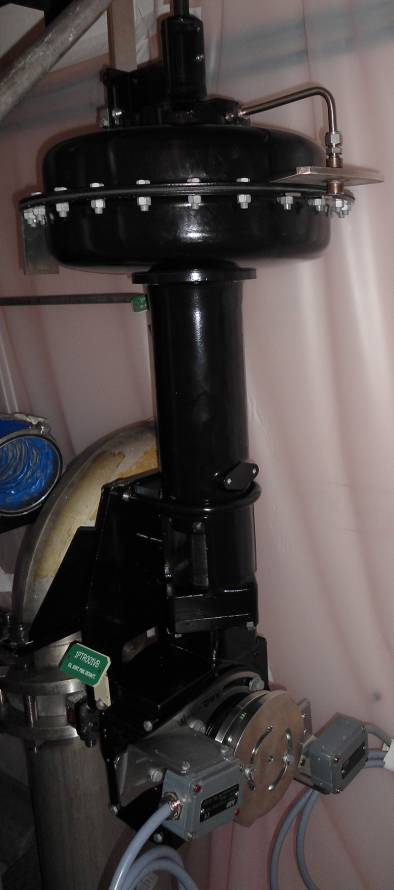 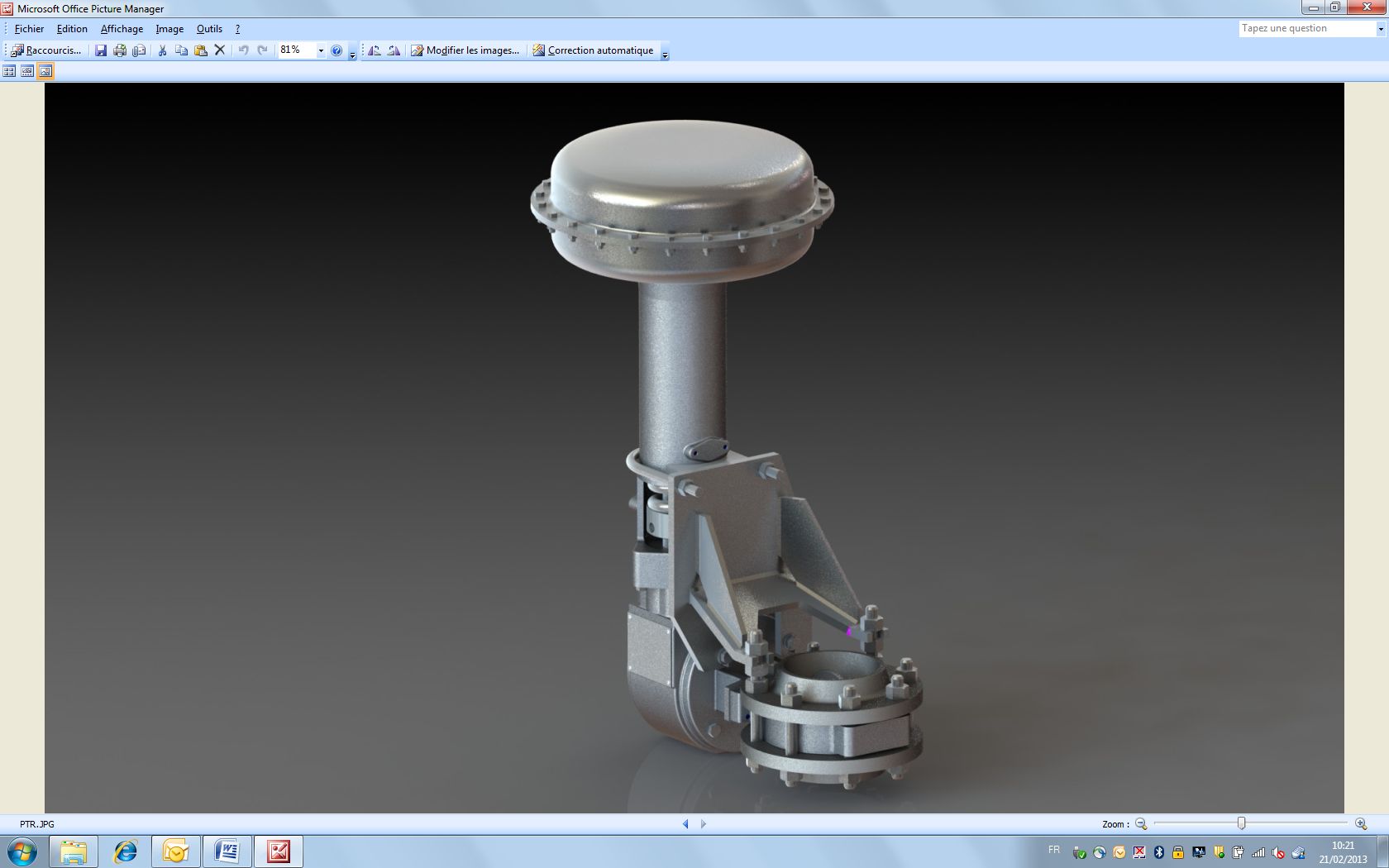 IDENTIFICATION DES SIGNATURESIDENTIFICATION DES SIGNATURESIDENTIFICATION DES SIGNATURESIDENTIFICATION DES SIGNATURESIDENTIFICATION DES SIGNATURESIDENTIFICATION DES SIGNATURESIDENTIFICATION DES SIGNATURESIDENTIFICATION DES SIGNATURESIDENTIFICATION DES SIGNATURESIDENTIFICATION DES SIGNATURESNOMNOMNOMNOMPRENOMPRENOMFONCTION/SOCIETEVISAVISAVISALEGENDELEGENDELEGENDELEGENDELEGENDELEGENDELEGENDELEGENDELEGENDELEGENDEAPoint d’arrêtPoint d’arrêtPoint d’arrêtPoint d’arrêtPoint d’arrêtPoint d’arrêtPoint d’arrêtCTContrôle technique  – Phase de contrôle technique, effectué par un agent (HN2 mini) ne faisant pas partie de l’intervention et précisé dans l’organigramme.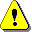 Contrôle technique  – Phase de contrôle technique, effectué par un agent (HN2 mini) ne faisant pas partie de l’intervention et précisé dans l’organigramme.Contrôle technique  – Phase de contrôle technique, effectué par un agent (HN2 mini) ne faisant pas partie de l’intervention et précisé dans l’organigramme.Contrôle technique  – Phase de contrôle technique, effectué par un agent (HN2 mini) ne faisant pas partie de l’intervention et précisé dans l’organigramme.Contrôle technique  – Phase de contrôle technique, effectué par un agent (HN2 mini) ne faisant pas partie de l’intervention et précisé dans l’organigramme.Contrôle technique  – Phase de contrôle technique, effectué par un agent (HN2 mini) ne faisant pas partie de l’intervention et précisé dans l’organigramme.Contrôle technique  – Phase de contrôle technique, effectué par un agent (HN2 mini) ne faisant pas partie de l’intervention et précisé dans l’organigramme.VVérificateur – Posé au titre de la vérification technique et gestionnaire, il est levé par l’agent indiqué sur un organigramme agence, site ou chantier (HN3).Vérificateur – Posé au titre de la vérification technique et gestionnaire, il est levé par l’agent indiqué sur un organigramme agence, site ou chantier (HN3).Vérificateur – Posé au titre de la vérification technique et gestionnaire, il est levé par l’agent indiqué sur un organigramme agence, site ou chantier (HN3).Vérificateur – Posé au titre de la vérification technique et gestionnaire, il est levé par l’agent indiqué sur un organigramme agence, site ou chantier (HN3).Vérificateur – Posé au titre de la vérification technique et gestionnaire, il est levé par l’agent indiqué sur un organigramme agence, site ou chantier (HN3).Vérificateur – Posé au titre de la vérification technique et gestionnaire, il est levé par l’agent indiqué sur un organigramme agence, site ou chantier (HN3).Vérificateur – Posé au titre de la vérification technique et gestionnaire, il est levé par l’agent indiqué sur un organigramme agence, site ou chantier (HN3).S1Surveillant – Posé au titre de la surveillance du prestataire, il est levé par le client (S1)Surveillant – Posé au titre de la surveillance du prestataire, il est levé par le client (S1)Surveillant – Posé au titre de la surveillance du prestataire, il est levé par le client (S1)Surveillant – Posé au titre de la surveillance du prestataire, il est levé par le client (S1)Surveillant – Posé au titre de la surveillance du prestataire, il est levé par le client (S1)Surveillant – Posé au titre de la surveillance du prestataire, il est levé par le client (S1)Surveillant – Posé au titre de la surveillance du prestataire, il est levé par le client (S1)S2Surveillant – Posé au titre de la surveillance du prestataire par le client final (S2) en cas de sous-traitance.Surveillant – Posé au titre de la surveillance du prestataire par le client final (S2) en cas de sous-traitance.Surveillant – Posé au titre de la surveillance du prestataire par le client final (S2) en cas de sous-traitance.Surveillant – Posé au titre de la surveillance du prestataire par le client final (S2) en cas de sous-traitance.Surveillant – Posé au titre de la surveillance du prestataire par le client final (S2) en cas de sous-traitance.Surveillant – Posé au titre de la surveillance du prestataire par le client final (S2) en cas de sous-traitance.Surveillant – Posé au titre de la surveillance du prestataire par le client final (S2) en cas de sous-traitance.FNCFiche de non-conformitéFiche de non-conformitéFiche de non-conformitéFiche de non-conformitéFiche de non-conformitéFiche de non-conformitéFiche de non-conformitéFCFiche de constatFiche de constatFiche de constatFiche de constatFiche de constatFiche de constatFiche de constatPVProcès verbalProcès verbalProcès verbalProcès verbalProcès verbalProcès verbalProcès verbalEVOLUTION DU DOCUMENTEVOLUTION DU DOCUMENTEVOLUTION DU DOCUMENTEVOLUTION DU DOCUMENTEVOLUTION DU DOCUMENTEVOLUTION DU DOCUMENTEVOLUTION DU DOCUMENTEVOLUTION DU DOCUMENTEVOLUTION DU DOCUMENTEVOLUTION DU DOCUMENTRévisionRévisionRévisionDateDateObjet de la révisionObjet de la révisionObjet de la révisionÉtatÉtatAAA11/0111/01Première diffusionPremière diffusionPremière diffusionPRELPRELBBB21/0221/02Intégration remarques ClientIntégration remarques ClientIntégration remarques ClientPRELPRELCCC20/0420/04Rajout d’une étape : mise en place des goupilles de centrageRajout d’une étape : mise en place des goupilles de centrageRajout d’une étape : mise en place des goupilles de centragePRELPRELCCC02/0502/05VSO suivant fiche de surveillanceVSO suivant fiche de surveillanceVSO suivant fiche de surveillanceBPEBPE00Levée des préalablesLDA117P227231GAA10Prise en compte de l’analyse de risques20Retrait de l’attestation de mise sous régime30Préparation de la zone de travailVérification du matériel40Identification de la vanne50Vérification des consignations60Autorisation de début des travauxA70Mise en position ferméevanne existante900X94§4.2C80Dépose des fins de course900X94§4.2C90Vérification du parallélisme des contre-brides900X94§4.3CR100Dépose de la vanne900X94§4.3C110Expertise visuelledes contre-brides900X94§4.4CR115Contrôle technique :Expertise contre-brides120Contrôle absencede corps étrangers900X94§5.2C125Contrôle technique :Absence corps étrangers130Montage en ligne du corps de vanne avec mise en place des 2 goupilles de centrage900X94§5.3C140Mise en place de la goujonnerie des contre-brides et serrage au couple900X94§5.3C150Contrôle du parallélisme des contre-brides après serrage au couple final900X94§5.3C160Repose de l’actionneur et du rigidificateur900X94§5.4CR170Accouplement de l’actionneur et mise au point neutre900X94§5.4C180Mise en position ferméede la vanne185Contrôle technique :Mise en position fermée190Requalification suivant PEE Constructeur900X96D200Contrôle technique :Requalification PEE210Raccordement pneumatique vanne tableautin900X94§6.2C220Repose des fins de course230Vérification de l’étanchéité des circuits pneumatiques et réglages de l’instrumentation240Requalification suivant PEE Constructeur900X95G250Contrôle technique :Requalification PEE.260Top fin des travaux270Repli de chantier280Contrôle de propreté radiologique290Restitution de l’attestation de mise sous régime300Contrôle du document de suivi renseigné et de l'absence de FE non traitéesAA